СТОЛИЧНА ОБЩИНА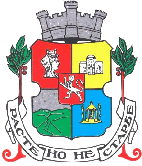 Д О К У М Е Н Т А Ц И ЯЗА УЧАСТИЕ В ОТКРИТА ПРОЦЕДУРА ЗА ВЪЗЛАГАНЕ НА ОБЩЕСТВЕНА ПОРЪЧКА ЗАПодмяна на отоплителна инсталация и Ремонт на покрив по две обособени позиции:обособена позиция №1 „Ремонт/подмяна на отоплителна инсталация на Първа МБАЛ – София ЕАД“;обособена позиция №2 „Ремонт на покрива на сградата на ДКЦ XII – София ЕООД”;КОД:45000000София2016г.Общи условияВъзложителВъзложител на настоящата поръчка е Заместник Кмета на Столична Община Дончо Петров Барбалов, упълномощен съгласно заповед №СО16-РД09-1057/02.08.2016г. Възложителят взема решение за откриване на процедура за възлагане на обществена поръчка, с което одобрява обявлението за обществена поръчка и документацията за участие в процедурата. Процедурата се открива на основание чл. 73, ал.1 във връзка с чл.18, ал.1, т.1 и чл. 20, ал.1, т.1 от ЗОП.Описание на предмета на поръчката:Предметът на обществената поръчка е избор на Изпълнител, който ще извърши: Подмяна на отоплителна инсталация и Ремонт на покрив по две обособени позиции:обособена позиция №1 „Ремонт/подмяна на отоплителна инсталация на Първа МБАЛ – София ЕАД“;обособена позиция №2 „Ремонт на покрива на сградата на ДКЦ XII – София ЕООД”;Обхват и обем на дейностите, предмет на настоящата обществена поръчкаДейностите предмет на поръчката са Ремонт/Подмяна на отоплителна инсталация и покрив разделени в две обособени позиции, както следва:обособена позиция №1 „Ремонт / Подмяна на отоплителна инсталация на Първа МБАЛ – София ЕАД;обособена позиция №2 “Ремонт на покрива на сградата на ДКЦ XII – София ЕООД”;Прогнозна стойност за изпълнение на поръчката по обекти е както следва:Обща прогнозна стойност на поръчката е 404 166,67лв.(четиристотин и четири хиляди сто шестдесет и шест лева и 67 стотинки) без ДДС, съответно 485 000,00лв. (четиристотин осемдесет и пет хиляди) с ДДС.Прогнозната стойност на поръчката по обособени позиции както следва: обособена позиция №1 „Ремонт / Подмяна на отоплителна инсталация на Първа МБАЛ – София ЕАД прогнозна стойност до 241 666,67лв. (двеста четиридесет и една хиляди шестстотин шестдесет и шест) лева без ДДС, съответно 290 000,00лв.(двеста и деветдесет хиляди)лева с ДДС;обособена позиция №2 Ремонт на покрива на сградата на ДКЦ XII – София ЕООД до 162 500,00лв. (сто шестдесет и две хиляди и петстотин) лева без ДДС, съответно 195 000,00лв.(сто деветдесет и пет хиляди)лева с ДДС;Финансиране и начин на плащане: Процедурата е с осигурено финансиране.Плащанията ще се извършват от бюджета на Столична община, съгласно проекта на договор приложение към документацията за участие.Възможност за представяне на варианти в офертите.Няма възможност за представяне на варианти в офертите.Обособени позиции.Участниците могат да участват за една или всички обособени позицииобособена позиция №1 „Ремонт / Подмяна на отоплителна инсталация на Първа МБАЛ – София ЕАД;обособена позиция №2 Ремонт на покрива на сградата на ДКЦ XII – София ЕООД”;Място за изпълнение Столична общинаЗа обособена позиция №1 „Ремонт / Подмяна на отоплителна инсталация на Първа МБАЛ – София ЕАД;За обособена позиция №2 Ремонт на покрива на сградата на ДКЦ XII – София ЕООД”;Срок за изпълнение на обществената поръчка.9.1. Договорът влиза в сила от датата на регистрационният му индекс в деловодната система на Столична община.9.2. Срокът за изпълнение на изпълнението на всяка от обособените позиции е до 70 (седемдесет) календарни дни от датата на откриване на строителната площадка.ДОКУМЕНТАЦИЯ ЗА УЧАСТИЕМясто и условия за получаване на тръжната документация:Възложителят предоставя неограничен, пълен, безплатен и пряк достъп до документацията за участие на адрес: www.sofia.bg, раздел „Профил на купувача”.Разяснения и допълнителната информация по условията на процедурата:Всички заинтересовани лица могат да поискат писмено от възложителя разяснения по решението, обявлението, документацията за обществената поръчка и описателния документ до 10 дни преди изтичане на срока за получаване на офертите за участие.Възложителят предоставя разясненията в 4-дневен срок от получаване на искането, но не по-късно от 6 дни преди срока за получаване на оферти. В разясненията не се посочва лицето, направило запитването.Възложителят не предоставя разяснения, ако искането е постъпило след срока по т. 11.1.Разясненията се предоставят чрез публикуване на отговорите на профила на купувача.Изменение на условиятаВъзложителят може, по собствена инициатива или по искане на заинтересовано лице, еднократно да направи промени в обявлението, с което се оповестява откриването на процедурата, в документацията за обществената поръчка.Заинтересованите лица могат да правят предложения за промени в документите по т.12.1. в 10-дневен срок от публикуването на обявлението в РОП, с което се оповестява откриването на процедурата.Възложителят изпраща за публикуване в РОП обявлението за изменение или допълнителна информация и решението, с което то се одобрява, в 14-дневен срок от публикуването в РОП на обявлението, с което се оповестява откриването на процедурата.След изтичането на сроковете по т.12.3. възложителят може да публикува многократно обявления за изменение или допълнителна информация за промени в условията на процедурата само когато удължава обявените срокове.С публикуването на обявлението за изменение или допълнителна информация се смята, че всички заинтересовани лица са уведомени.IIІ. ИЗИСКВАНИЯ КЪМ УЧАСТНИЦИТЕОбщи изисквания към участниците в процедуратаВ процедурата за възлагане на обществена поръчка могат да участват български или чуждестранни физически или юридически лица или техни обединения, както и всяко друго образувание, което има право да изпълнява доставката, съгласно законодателството на държавата, в която е установено.За участниците в процедурата не трябва да са на лице основанията за отстраняване, посочени в чл.54, ал.1, т.1,т. 2, т.3, т. 4, т.5, т.6 и т.7 от ЗОП и чл.55, ал.1, т.1 от ЗОП. За участниците не трябва да важат забраните, посочени в чл. 3, т. 8 от Закона за икономическите и финансовите отношения с дружествата, регистрирани в юрисдикции с преференциален данъчен режим, свързаните с тях лица и техните действителни собственици.*Забележка: Основанията по чл.54, ал.1, т.1, т.2 и т. 7 от ЗОП се отнасят за: а/. лицата, които представляват участника или кандидата;б/. лицата, които са членове на управителни и надзорни органи на участника или кандидата; в/. други лица, които имат правомощия да упражняват контрол при вземането на решения и да влияят пряко върху дейността на предприятието по начин, еквивалентен на този, валиден за представляващите го лица, членовете на управителните или надзорните органи.*Забележка: Когато изискванията по чл. 54, ал. 1, т. 1, 2 и 7 от ЗОП се отнасят за повече от едно лице, всички лица подписват един и същ ЕЕДОП. Когато е налице необходимост от защита на личните данни или при различие в обстоятелствата, свързани с личното състояние, информацията относно изискванията по чл. 54, ал. 1, т. 1, 2 и 7 от ЗОП се попълва в отделен ЕЕДОП за всяко лице или за някои от лицата. В последната хипотеза- при подаване на повече от един ЕЕДОП, обстоятелствата, свързани с критериите за подбор, се съдържат само в ЕЕДОП, подписан от лице, което може самостоятелно да представлява съответния стопански субект.Участниците в процедурата следва да декларират в ЕЕДОП отсъствие на обстоятелствата по чл.55, ал.1, т.1 от ЗОП.Дружествата, регистрирани в юрисдикции с преференциален данъчен режим, и на контролираните от тях лица се забранява пряко и/или косвено да участват в процедурата, включително и чрез гражданско дружество/консорциум, в което участва дружество, регистрирано в юрисдикция с преференциален данъчен режим. Участникът следва да декларира в част III., буква „Г“ от Единния европейски документ за обществени поръчки (ЕЕДОП) липсата на основания по чл. 3, т. 8 от Закона за икономическите и финансовите отношения с дружествата, регистрирани в юрисдикции с преференциален данъчен режим, свързаните с тях лица и техните действителни собственици.ОбединениеВ случай, че Участникът участва като обединение, което не е регистрирано като самостоятелно юридическо лице съответствието с критериите за подбор се доказва от обединението участник, а не от всяко от лицата, включени в него, с изключение на съответна регистрация, представяне на сертификат или друго условие, необходимо за изпълнение на поръчката, съгласно изискванията на нормативен или административен акт и съобразно разпределението на участието на лицата при изпълнение на дейностите, предвидено в договора за създаване на обединението. Възложителят не поставя каквито и да е изисквания относно правната форма, под която Обединението ще участва в процедурата за възлагане на поръчката.Когато Участникът е обединение, което не е регистрирано като самостоятелно юридическо лице се представя учредителния акт, споразумение и/или друг приложим документ, от който да е видно правното основание за създаване на обединението, както и следната информация във връзка с конкретната обществена поръчка:правата и задълженията на участниците в обединението;разпределението на отговорността между членовете на обединението;дейностите, които ще изпълнява всеки член на обединениетоКогато участникът е обединение, което не е юридическо лице, следва да бъде определен и посочен партньор, който да представлява обединението за целите на настоящата обществена поръчка.В случай че обединението е регистрирано по БУЛСТАТ, преди датата на подаване на офертата за настоящата обществена поръчка се посочва БУЛСТАТ и/или друга идентифицираща информация в съответствие със законодателството на държавата, в която участникът е установен, както и адрес, включително електронен, за кореспонденция при провеждането на процедурата. В случай, че не е регистрирано и при възлагане изпълнението на дейностите, предмет на настоящата обществена поръчка, Участникът следва да извърши регистрацията по БУЛСТАТ, след уведомяването му за извършеното класиране и преди подписване на Договора за възлагане на настоящата обществена поръчка;Подизпълнители Участниците посочват в офертата подизпълнителите и дела от поръчката, който ще им възложат, ако възнамеряват да използват такива. В този случай те трябва да представят доказателство за поетите от подизпълнителите задължения. Подизпълнителите трябва да отговарят на съответните критерии за подбор съобразно вида и дела от поръчката, който ще изпълняват, и за тях да не са налице основания за отстраняване от процедурата.Възложителят изисква замяна на подизпълнител, който не отговаря на условията по т. 15.2. Когато частта от поръчката, която се изпълнява от подизпълнител, може да бъде предадена като отделен обект на изпълнителя или на възложителя, възложителят заплаща възнаграждение за тази част на подизпълнителя.Разплащанията по т. 15.4. се осъществяват въз основа на искане, отправено от подизпълнителя до Възложителя чрез изпълнителя, който е длъжен да го предостави на възложителя в 15-дневен срок от получаването му.Към искането по т. 15.5, изпълнителят предоставя становище, от което да е видно дали оспорва плащанията или част от тях като недължими.Възложителят има право да откаже плащане по т.15.4., когато искането за плащане е оспорено, до момента на отстраняване на причината за отказа. Правилата относно директните разплащания с подизпълнители са посочени в настоящата документация за обществената поръчка и в проекта на договор за възлагане на поръчката. Независимо от възможността за използване на подизпълнители отговорността за изпълнение на договора за обществена поръчка е на изпълнителя. След сключване на договора и най-късно преди започване на изпълнението му, изпълнителят уведомява възложителя за името, данните за контакт и представителите на подизпълнителите, посочени в офертата. Изпълнителят уведомява възложителя за всякакви промени в предоставената информация в хода на изпълнението на поръчката. Замяна или включване на подизпълнител по време на изпълнение на договор за обществена поръчка се допуска по изключение, когато възникне необходимост, ако са изпълнени едновременно следните условия:за новия подизпълнител не са налице основанията за отстраняване в процедурата; новият подизпълнител отговаря на критериите за подбор, на които е отговарял предишният подизпълнител, включително по отношение на дела и вида на дейностите, които ще изпълнява, коригирани съобразно изпълнените до момента дейности.  При замяна или включване на подизпълнител, изпълнителят представя на възложителя всички документи, които доказват изпълнението на условията по т. 15.11., заедно с копие на договора за подизпълнение или на допълнително споразумение в тридневен срок от тяхното сключване, съгласно чл.75, ал.2 от ППЗОП.Лице, което участва в обединение или е дало съгласие и фигурира като подизпълнител в офертата на друг участник, не може да представя самостоятелна оферта. В процедура за възлагане на обществена поръчка едно физическо или юридическо лице може да участва само в едно обединение.Свързани лица по смисъла на §2, т.45 от Допълнителните разпоредби на ЗОП не могат да бъдат самостоятелни участници в една и съща процедура. Използване на капацитета на трети лица.Участниците могат да се позоват на капацитета на трети лица, независимо от правната връзка между тях, по отношение на критериите, свързани с икономическото и финансовото състояние и техническите способности.По отношение на критериите, свързани с професионална компетентност, участниците могат да се позоват на капацитета на трети лица само ако лицата, с чиито образование, квалификация или опит се доказва изпълнение на изискванията на възложителя, ще участват в изпълнението на частта от поръчката, за която е необходим този капацитет. Когато участникът се позовава на капацитета на трети лица, той трябва да може да докаже, че ще разполага с техните ресурси, като представи документи за поетите от третите лица задължения. Третите лица трябва да отговарят на съответните критерии за подбор, за доказването на които участникът се позовава на техния капацитет и за тях да не са налице основанията за отстраняване от процедурата. Възложителят изисква участника да замени посоченото от него трето лице, ако то не отговаря на някое от условията по т.18.4. Когато участник в процедурата е обединение от физически и/или юридически лица, той може да докаже изпълнението на критериите за подбор с капацитета на трети лица при спазване на условията по т.18.2 – 18.4.IV. КРИТЕРИИ ЗА ПОДБОРИкономическо и финансово състояние - Възложителят не поставя изисквания относно икономическото и финансово състояние на участника. Изисквания за годността (правоспособността) за упражняване на професионална дейност.Участникът трябва да е вписан в Централния регистър на Камарата на строителите за строежи I група, III - V категория или да притежава декларация или удостоверение за наличието на такава регистрация от компетентните органи, съгласно съответния национален закон. В случай, че участникът е обединение, изискването се прилага за всеки член на обединението, който ще изпълнява строително-монтажни работи, а за чуждестранни лица – в аналогични регистри, съгласно законодателството на държавата, в която са установени.Като доказателство за изпълнение на изискването по т.19.2 участникът декларира в част IV., буква „А“ от ЕЕДОП информация за наличието на удостоверение за вписване в Централния регистър на Камарата на строителите за строежи I група, III - V категория.Участникът да има валидна застраховка „професионална отговорност” като лице, изпълняващо строителна дейност за строежи I група, III - V категория, съгласно „Наредба за задължително застраховане в проектирането и строителството /Д.В. бр.17/2004г./”.Като доказателство за изпълнение на изискването по т. 19.4. участникът декларира в Единния европейски документ за обществени поръчки (ЕЕДОП) информация за наличие на валидна застраховка професионална отговорност, съгласно „Наредба за задължително застраховане в проектирането и строителството /Д.В. бр.17/2004г./”.*Забележка: Критериите за подбор по т.19.2 и т.19.4 са еднакви за участниците и по двете обособени позиции.Технически изисквания към участниците:Участникът трябва да прилага :Система за управление на качеството EN ISO 9001 или негов еквивалент с обхват сходен с предмета на поръчката.Системи за управление на околната среда EN ISO 14001:2004 или негов еквивалент с обхват сходен с предмета на поръчкатаУчастникът декларира в Единния европейски документ за обществени поръчки (ЕЕДОП) информация за обстоятелствата по т.20.1 за прилагане на: Система за управление на качеството EN ISO 9001:2008 или еквивалент с обхват сходен с предмета на поръчкатаСистема за управление по отношение на околната среда EN ISO 14001:2004 или еквивалент, обхват сходен с предмета на поръчката*Забележка: Възложителят ще приеме еквивалентни сертификати, издадени от компетентни органи, установени в други държави членки както и други еквивалентни мерки за осигуряване на качеството.*Забележка: Под „дейности с предмет идентични или сходни с тези на поръчката“ следва да се разбира:За обособена позиция №1 „Ремонт/подмяна на отоплителна инсталация на Първа МБАЛ – София ЕАД“ - дейности с предмет идентичен или сходен с този на обособената позиция е подмяна/ремонт на отоплителна инсталацияЗа обособена позиция №2 „Ремонт на покрива на сградата на ДКЦ XII – София ЕООД” - дейности с предмет идентичен или сходен с този на обособената позиция е ремонт на отоплителна инсталация и покрив;*Забележка: Възложителят може да изисква от участниците и кандидатите по всяко време да представят всички или част от документите, чрез които се доказва информацията посочена в ЕЕДОП, когато това е необходимо за законосъобразното провеждане на процедурата, съгласно чл. 67, ал. 5 от ЗОП.*Забележка: Преди сключването на договор за обществената поръчка възложителят изисква от участника, определен за изпълнител, да предостави актуални документи, удостоверяващи липсата на основанията за отстраняване от процедурата, както и съответствието с поставените критерии за подбор. Документите се представят и за подизпълнителите и третите лица, ако има такива, съгласно чл. 67, ал. 6 от ЗОП.V. ИЗИСКВАНИЯСпецифичните изисквания при подготовката на офертите:Всеки участник трябва да представи линеен график за изпълнение на поръчката, с точно показани Нвр. (норма време), Тр. (Трудоемкост), Брой работници по операции, съответния код, съгласно националната класификация на длъжностите в страната, както и точен състав на работното звено, съгласно номенклатурата на СЕК. В линейния график трябва да бъде точно показан шифър на съответната позиция съгласно номенклатурата на СЕК. В случай, че даден вид СМР липсва в посочения от Възложителя източник, да се използва „приравнен анализ” към посочения източник.Всеки участник трябва да представи анализни цени на всички оферирани единични цени, с точно показана Нвр. (норма време), шифър на съответната позиция съгласно номенклатурата на СЕК. В случай, че даден вид СМР липсва в посочения от Възложителя източник, да се използва „приравнен анализ” към посочения източник.VI. МЕТОДИКАТА ЗА КОМПЛЕКСНА ОЦЕНКА И НАЧИНА ЗА ОПРЕДЕЛЯНЕ НА ОЦЕНКАТА ПО ВСЕКИ ПОКАЗАТЕЛ.Офертите на участниците, които отговарят на изискванията на възложителя, се оценяват въз основа на икономически най-изгодната оферта.Икономически най-изгодната оферта се определя въз основа на критерий за възлагане „оптимално съотношение качество/цена“, съгласно чл. 70, ал. 2, т. 3 от ЗОП.Класирането на офертите се извършва по низходящ ред на получената комплексна оценка, като на първо място се класира офертата с най-висока оценка. Участникът, класиран от комисията на първо място, се предлага за изпълнител на обществената поръчка.Показатели, относителната им тежест и принцип на методиката за определяне на комплексната оценка на офертите.Критерий за оценка и за двете обособени позиции е: – „оптимално съотношение качество/цена”;Общата (комплексна) оценка за всяка оферта се определя, като присъдените точки по отделните подпоказатели се умножават по коефициента на относителната им тежест. След това всяка оферта получава комплексна оценка, изразена в точки по следната формула:К комплексно = К1 + К2+ К3където:К1 – Предложена цена – 60 точкиК2 – Срок за изпълнение на поръчката – 20 точкиК3 – Качество на техническото предложение – 20 точкиМаксимален общ брой точки (К комплексно), които участникът може да получи от заложените показатели е 100 т.ПоказателиК1 Предлагана цена - до 60 точкиУчастникът, предложил най-ниската цена получава 60 точки, а оценките на останалите участници се определят по формулата:К1= Срок за изпълнение на поръчката К2 - до 20 точкиНай-късият общ срок за изпълнение на поръчката получава 20 точки. Оценките на останалите участници се определят на база съотношенията на най-късия срок, към срока предложен от съответния участник по формулата: К2 = Качество на техническото предложениеК3- до 20 точки, както следваОценка на ценовото предложение;Преди извършване на оценката на ценовите предложения, същите се проверяват, за да се установи, че са подготвени и представени в съответствие с изискванията на документацията за участие в процедурата и дали обезпечават качественото изпълнение на поръчката, отчитайки спецификите й, в оферирания срок.Проверяват се представените от участниците описания на отделните етапи на изпълнение на поръчката; Описание на видовете СМР и тяхната последователност на изпълнение; Организация и подход на изпълнение; Мрежови график, с точно показана сумарна Нвр. (норма време), Сумарна Тр (Трудоемкост), и брой работници, приложена диаграма на работната ръка и критична линия за срока на изпълнение.По отношение офертите на участниците, които отговарят на изисквания на възложителя, се прилага методиката за оценка, като се изследват предимствата и недостатъците на съответната оферта. Когато в офертата на участника напълно липсва някой от изисканите от Възложителя документи към техническото му предложение, то участниците ще бъдат предложени за отстраняване от по нататъшно участие в процедурата.При различия между стойностите, изразени с цифри и думи, за вярно се приема словесното изражение на стойностите; При допуснати аритметични грешки и несъответствия между предложените единични цени и общата стойност в Ценовото предложение и приложенията към него, участниците ще бъдат предложени за отстраняване от по нататъшно участие в процедурата.Участникът предложил най-ниска цена за изпълнение на СМРсе класира на първо място. Останалите участници следват в низходящ ред, съгласно съответното им ценово предложение.В случай, че полученият резултат от оценката на две или повече оферти са равни, комисията прилага разпоредбите на чл. 58 от ППЗОП.	*Забележка: Критерийте за оценка са еднакви и за двете обособени позиции.VIII. УКАЗАНИЕ ЗА ПОДГОТОВКА НА ОФЕРТАСъдържание на офертите и изисквания:Опис на съдържанието;Единен европейски документ за обществени поръчки (ЕЕДОП).Участникът декларира липсата на основанията за отстраняване и съответствие с критериите за подбор чрез представяне на единен европейски документ за обществени поръчки (ЕЕДОП). Когато Участникът е посочил, че ще използва капацитета на трети лица за доказване на съответствието с критериите за подбор или че ще използва подизпълнители, за всяко от тези лица се представя отделен ЕЕДОП. Когато участникът е обединение, което не е юридическо лице се представя ЕЕДОП за всеки от участниците в обединението.Документи за доказване на предприетите мерки за надеждност, когато е приложимо;Когато участникът е обединение, което не е юридическо лице, се представя копие от документ (учредителния акт, споразумение и/или друг приложим документ), от който да е видно правното основание за създаване на обединението, както и следната информация във връзка с конкретната обществена поръчка:правата и задълженията на участниците в обединението; разпределението на отговорността между членовете на обединението; дейностите, които ще изпълнява всеки член на обединението. В документа за създаване на обединение се определя партньор, който да представлява обединението за целите на обществената поръчка; Декларация за всички задължени лица по смисъла на чл.54, ал.2 от ЗОП, съгласно Образец № 2Техническо предложение, съдържащо:а) Документ за упълномощаване, когато лицето, което подава офертата, не е законният представител на участника; б) Предложение за изпълнение на поръчката, в съответствие с техническите спецификации и изискванията на възложителя, съгласно Образец №1.1 и Образец №1.2, във зависимост от Обособената позиция за която участникът подава оферта. В техническото предложение участникът подробно представя следната информация:Обяснителна записка за организацията на изпълнението на видовете СМР;Срок за изпълнение на поръчката;План-график без конкретизиране на дати. План-графикът да показва срока за готовност на изпълнителя за започване на видовете работи;Описание на идентифицираните предпоставки и рискове за изпълнението и предложения на мерки за отстраняване/минимизиране на рисковете/;Неразделна част от техническото предложение е Декларация, съгласно Образец №3;"Предлагани ценови параметри", съгласно Образец №4.1 и Образец №4.2При несъответствие между цифрова и изписана с думи цена ще се взема предвид изписаната с думи.В цената на договора се включват всички разходи, свързани с качественото изпълнение на доставката в описания вид и обхват.*Забележка: Техническото предложение и Ценовото предложение се представят на хартиен носител и в електронен EXCEL формат. *Забележка: При подготовка на своите оферти и попълване на ЕЕДОП участниците следва да се придържат към изискванията, поставени в ЗОП, Документацията за участие, обявлението за обществената поръчка, а при необходимост могат да следват инструкциите за попълване на стандартния образец, приети от Европейската комисия и Регламент за изпълнение (ЕС) 2016/7 на Комисията от 5 януари 2016 година за установяване на стандартния образец за единния европейски документ за обществени поръчки, достъпни на електронен адрес: http://eur-lex.europa.eu/legal-content/BG/TXT/?uri=CELEX%3A32016R0007Подаване на офертаДокументите, свързани с участието в процедурата се представят от участника или от упълномощен от него представител лично или чрез пощенска или друга куриерска услуга с препоръчана пратка с обратна разписка, на адрес: гр. София, ул. Московска № 33, фронт офис.Документите свързани с участието в процедурата се представят от участника в запечатана непрозрачна опаковка, върху която се посочва: наименованието на участника, включително участниците в обединението, когато е приложимо; адрес за кореспонденция, телефон и по възможност факс и електронен адрес; наименованието на поръчката и обособената позиция за която се подават документите;Съгласно чл.47, ал. 9 от ППЗОП когато участник подава оферта за повече от една обособена позиция, в опаковката по т.25, за всяка от обособените позиции се представят поотделно компелктувани документи и отделни запечатани пликове с надпис „Предлагани ценови параметри“, който да съдържа предложението на участника, относно цената, съгласно Образец № 4.1 и Образец № 4.2; с посочване на позицията за която се отнасят.Участниците групират/обособяват и подвързват в отделна/и папка/и документи за подбори техническото предложение.Не се приемат оферти, които са представени след изтичане на крайния срок за получаване или в незапечатана или скъсана опаковка.Когато към момента на изтичане на крайния срок за получаване на оферти пред мястото, определено за тяхното подаване, все още има чакащи лица, те се включват в списък, който се подписва от представител на възложителя и от присъстващите лица. Офертите на лицата от списъка се завеждат в регистъра, като не се допуска приемане на оферти от лица, които не са включени в списъка. Получените офертите се предават на председателя на комисията за което се съставя протокол с данните. Протоколът се подписва от предаващото лице и от председателя на комисията.Разглеждане и оценка на офертите. Получените оферти се отварят на публично заседание, на което могат да присъстват кандидатите или участниците в процедурата или техни упълномощени представители, както и представители на средствата за масово осведомяване, съгласно чл.54, ал.2 от ППЗОП.Офертите ще бъдат отворени, разгледани, оценени и класирани от комисия, която ще започне своята работа в посочения в Обявлението за обществена поръчка час и дата, в сградата на Столична община на ул. „Париж” №3, зала №109. Посочената дата може да бъде променена от Възложителя, като участниците ще бъдат писмено уведомени за такава промяна. Ценовите предложения ще бъдат отворени и оповестени на място, ден и час, обявени на интернет страницата на Столична община www.sofia.bg, Раздел „Профил на купувача“ най- малко два работни дни преди тяхното отваряне. IX. ГАРАНЦИИ ЗА ИЗПЪЛНЕНИЕ НА ДОГОВОРА И ОБЕЗПЕЧЕНИЯГаранция за изпълнение на договора – условия, размер и начин на плащане:Гаранцията за изпълнение е в размер на 5% от стойността на договора без включен ДДС; Гаранцията се представя в една от следните форми: 28.2.1. парична сума;28.2.2. банкова гаранция;28.2.3. застраховка, която обезпечава изпълнението чрез покритие на отговорността на изпълнителя. Гаранцията по т. 28.2.1 или т. 28.2.2 може да се предостави от името на изпълнителя за сметка на трето лице – гарант.Участникът, определен за изпълнител, избира сам формата на гаранцията за изпълнение.Когато избраният изпълнител е обединение, което не е юридическо лице, всеки от съдружниците в него може да е наредител по банковата гаранция, съответно вносител на сумата по гаранцията или титуляр на застраховката.Условията за задържане и освобождаване на гаранцията за изпълнение са указани в Договора за изпълнение на обществената поръчка между Възложителя и Изпълнителя.При представяне на гаранцията във вид на платежно нареждане - паричната сума се внася по сметка на Столична община IBAN BG 72 SOMB 9130 33 33008301, или сметка в евро: IBAN: BG 80 SOMB 9130 36 33008302 към Общинска банка, клон "Врабча", ул."Врабча"№ 6, на името на Столична община, дирекция "Финанси". Когато участникът избере гаранцията за изпълнение да бъде банкова гаранция, тогава това трябва да бъде безусловна, неотменима и изискуема при първо писмено поискване, в което Възложителят заяви, че изпълнителят не е изпълнил задължение по договора за възлагане на обществената поръчка. Със срок на валидност на банковата гаранция най-малко 30/тридесет/ дни след изтичане срока на договора.Когато участникът избере гаранцията за изпълнение да бъде застраховка, която обезпечава изпълнението чрез покритие на отговорността на изпълнителя, срокът на валидност на застраховката трябва да бъде най-малко 30/тридесет/ дни след изтичане срока на договора.Възложителят ще освободи гаранцията за изпълнение, без да дължи лихви за периода, през който средствата законно са престояли при него.Възложителят сключва писмен договор с избрания за изпълнител участник по реда и при условията на чл.112 от Закона на обществени поръчки. При подписване на договора участникът, избран за изпълнител е длъжен да представи документи в съответствие с чл. 112 ал. 1 от ЗОП. Информация за задълженията, свързани с данъци и осигуровки, опазване на околната среда, закрила на заетостта и условията на трудУчастниците могат да получат необходимата информация задълженията, свързани с данъци и осигуровки, опазване на околната среда, закрила на заетостта и условията на труд, които са в сила в Република България и относими към предмет на поръчката, както следва:Относно задълженията, свързани с данъци и осигуровки:Национална агенция по приходите:Информационен телефон на НАП - 0700 18 700; интернет адрес: www.nap.bgОтносно задълженията, опазване на околната среда:Министерство на околната среда и водитеИнформационен център на МОСВ:работи за посетители всеки работен ден от 14 до 17 ч.София 1000, ул. "У. Гладстон" № 67, телефон: 02/ 940 6331Интернет адрес: http://www3.moew.government.bg/Относно задълженията, закрила на заетостта и условията на труд:Министерство на труда и социалната политика:Интернет адрес: http://www.mlsp.government.bgСофия 1051, ул. Триадица №2, телефон: 02/8119 443X. Приложения, образци на документи:Стандартен образец за единния европейски документ за обществени поръчки (ЕЕДОП)Декларация за всички задължени лица по смисъла на чл.54, ал.2 от ЗОП, съгласно Образец № 2;Техническо предложение, съгласно Образец № 1.1 и Образец №1.2;Декларация от участника съгласно Образец №3, неразделна част от техническото предложение.Ценово предложение на участника, съгласно Образец № 4.1 и Образец № 4.2;Количествено-стойностни сметки /на хартиен и магнитен носител xls.file/, съгласно предоставени Количествени сметки Образец № 4.1.1 и Образец № 4.2.1 и приложение към тях Анализни цени /на хартиен и магнитен носител xls.file/.Проект на договор – Образец № 5;Стандартен образец за единния европейски документ за обществени поръчки (ЕЕДОП)Част І: Информация за процедурата за възлагане на обществена поръчка и за възлагащия орган или възложителяПри процедурите за възлагане на обществени поръчки, за които в Официален вестник на Европейския съюз се публикува покана за участие в състезателна процедура, информацията, изисквана съгласно част I, ще бъде извлечена автоматично, при условие че ЕЕДОП е създаден и попълнен чрез електронната система за ЕЕДОП.Позоваване на съответното обявление, публикувано в Официален вестник на Европейския съюз:
OВEС S брой[], дата [], стр.[], 
Номер на обявлението в ОВ S: [ ][ ][ ][ ]/S [ ][ ][ ]–[ ][ ][ ][ ][ ][ ][ ]Когато поканата за участие в състезателна процедура не се публикува в Официален вестник на Европейския съюз, възлагащият орган или възложителят трябва да включи информация, която позволява процедурата за възлагане на обществена поръчка да бъде недвусмислено идентифицирана.В случай, че не се изисква публикуването на обявление в Официален вестник на Европейския съюз, моля, посочете друга информация, която позволява процедурата за възлагане на обществена поръчка да бъде недвусмислено идентифицирана (напр. препратка към публикация на национално равнище):  [……]Информация за процедурата за възлагане на обществена поръчкаИнформацията, изисквана съгласно част I, ще бъде извлечена автоматично, при условие че ЕЕДОП е създаден и попълнен чрез посочената по-горе електронна система за ЕЕДОП.В противен случай тази информация трябва да бъде попълнена от икономическия оператор.Останалата информация във всички раздели на ЕЕДОП следва да бъде попълнена от икономическия операторЧаст II: Информация за икономическия операторА: Информация за икономическия операторБ: Информация за представителите на икономическия операторАко е приложимо, моля, посочете името/ната и адреса/ите на лицето/ата, упълномощено/и да представляват икономическия оператор за целите на настоящата процедура за възлагане на обществена поръчка:В: Информация относно използването на капацитета на други субектиАко „да“, моля, представете отделно за всеки от съответните субекти надлежно попълнен и подписан от тях ЕЕДОП, в който се посочва информацията, изисквана съгласно разделиА и Б от настоящата част и от част III. 
Обръщаме Ви внимание, че следва да бъдат включени и техническите лица или органи, които не са свързани пряко с предприятието на икономическия оператор, и особено тези, които отговарят за контрола на качеството, а при обществените поръчки за строителство — тези, които предприемачът може да използва за извършване на строителството. 
Посочете информацията съгласно части IV и V за всеки от съответните субекти, доколкото тя има отношение към специфичния капацитет, който икономическият оператор ще използва.Г: Информация за подизпълнители, чийто капацитет икономическият оператор няма да използва(разделът се попълва само ако тази информация се изисква изрично от възлагащия орган или възложителя)Ако възлагащият орган или възложителят изрично изисква тази информация в допълнение към информацията съгласнонастоящия раздел, моля да предоставите информацията, изисквана съгласно раздели А и Б от настоящата част и част ІІІ за всяка (категория) съответни подизпълнители.Част III: Основания за изключванеА: Основания, свързани с наказателни присъдиЧлен 57, параграф 1 от Директива 2014/24/ЕС съдържа следните основания за изключване:Участие в престъпна организация:Корупция:Измама:Терористични престъпления или престъпления, които са свързани с терористични дейности:Изпиране на пари или финансиране на тероризъмДетски труд и други форми на трафик на хораБ: Основания, свързани с плащането на данъци или социалноосигурителни вноски В: Основания, свързани с несъстоятелност, конфликти на интереси или професионално нарушениеМоля, имайте предвид, че за целите на настоящата процедура за възлагане на обществена поръчка някои от следните основания за изключване може да са формулирани по-точно в националното право, в обявлението или в документацията за поръчката. Така например в националното право може да е предвидено понятието „сериозно професионално нарушение“ да обхваща няколко различни форми на поведение. Г: Други основания за изключване, които може да бъдат предвидени в националното законодателство на възлагащия орган или възложителя на държава членкаЧаст IV: Критерии за подборОтносно критериите за подбор (разделилираздели А—Г от настоящата част) икономическият оператор заявява, че: Общо указание за всички критерии за подборИкономическият оператор следва да попълни тази информация само ако възлагащият орган или възложителят е посочил в съответното обявление или в документацията за поръчката, посочена в обявлението, че икономическият оператор може да се ограничи до попълването й в раздел  от част ІV, без да трябва да я попълва в друг раздел на част ІV:А: ГодностИкономическият оператор следва да предостави информация само когато критериите за подбор са били изисквани от възлагащия орган или възложителя в обявлението или в документацията за поръчката, посочена в обявлението.Б: икономическо и финансово състояниеИкономическият оператор следва да предостави информация само когато критериите за подбор са били изисквани от възлагащия орган или възложителя в обявлението, или в документацията за поръчката, посочена в обявлението.В: Технически и професионални способностиИкономическият оператор следва да предостави информация само когато критериите за подбор са били изисквани от възлагащия орган или възложителя в обявлението,или в документацията за поръчката, посочена в обявлението.Г: Стандарти за осигуряване на качеството и стандарти за екологично управлениеИкономическият оператор следва да предостави информация само когато стандартите за осигуряване на качеството и/или стандартите за екологично управление са били изискани от възлагащия орган или възложителя в обявлението или в документацията за обществената поръчка, посочена в обявлението.Част V: Намаляване на броя на квалифицираните кандидатиИкономическият оператор следва да предостави информация само когато възлагащият орган или възложителят е посочил обективните и недискриминационни критерии или правила, които трябва да бъдат приложени с цел ограничаване броя на кандидатите, които ще бъдат поканени за представяне на оферти или за провеждане на диалог. Тази информация, която може да бъде съпроводена от изисквания относно видовете сертификати или форми на документални доказателства, ако има такива, които трябва да бъдат представени, се съдържа в съответното обявление или в документацията за обществената поръчка, посочена в обявлението.
Само при ограничени процедури, състезателни процедури с договаряне, процедури за състезателен диалог и партньорства за иновации:Икономическият оператор декларира, че:Част VI: Заключителни положенияДолуподписаният декларира, че информацията, посочена в части II – V по-горе, е вярна и точна, и че е представена с ясното разбиране на последствията при представяне на неверни данни.Долуподписаният официално декларира, че е в състояние при поискване и без забава да представи указаните сертификати и други форми на документални доказателства, освен в случаите, когато:а) възлагащият орган или възложителят може да получи придружаващите документи чрез пряк достъп до съответната национална база данни във всяка държава членка, която е достъпна безплатно; илиб) считано от 18 октомври 2018 г. най-късно, възлагащият орган или възложителят вече притежава съответната документация.Долуподписаният дава официално съгласие [посочете възлагащия орган или възложителя съгласно част I, раздел A] да получи достъп до документите, подкрепящи информацията, която е предоставена в [посочете съответната част, раздел/ точка/и] от настоящия Единен европейски документ за обществени поръчки за целите на [посочете процедурата за възлагане на обществена поръчка: (кратко описание, препратка към публикацията в Официален вестник на Европейския съюз, референтен номер)].Дата, място и, когато се изисква или е необходимо, подпис(и):  [……]ОБРАЗЕЦ № 2Д Е К Л А Р А Ц И ЯДолуподписаният/ата...............................................................................................................,(трите имена)ЕГН.........................................,  адрес:.............................................................,в качеството на ................................................................................................................(длъжност или друго качество)с БУЛСТАТ/ЕИК ............................................., регистрирано в .........................................сьс седалище и адрес на управление: ...................................................................................Адрес за кореспонденция: гр. .............................., ул. ................................................, № .......,тел. .................................................., факс: ....................................., е-mail: ......................................Д Е К Л А Р И Р А М, че:във връзка с участието в процедура за възлагане на обществена поръчка с предмет Подмяна на отоплителна инсталация и Ремонт на покрив по две обособени позиции:обособена позиция №1 „Ремонт/подмяна на отоплителна инсталация на Първа МБАЛ – София ЕАД“;обособена позиция №2 „Ремонт на покрива на сградата на ДКЦ XII – София ЕООД”;Обособена позиция № ................................................................................................................(изписва се № и наименованието на обособената позиция)предоставям следният списък на всички задължени лица по смисъла на чл.54, ал.2 от ЗОП: *посочват се имената на физическите лицаДата: .....................	Декларатор: ..............................гр. ........................................							(подпис)		ОБРАЗЕЦ № 1.1Т Е Х Н И Ч Е С К О   П Р Е Д Л О Ж Е Н И ЕОт………………....................................................................................................(наименование на участника)представлявано от ............................................................................................................(трите имена)в качеството на ................................................................................................................(длъжност или друго качество)с БУЛСТАТ/ЕИК ............................................., регистрирано в .........................................сьс седалище и адрес на управление: ...................................................................................Адрес за кореспонденция: гр. .............................., ул. ................................................, № .......,тел. .................................................., факс: ....................................., е-mail: ......................................за изпълнение на обществена поръчка с предмет:Подмяна на отоплителна инсталация и Ремонт на покрив по две обособени позиции:обособена позиция №1 „Ремонт/подмяна на отоплителна инсталация на Първа МБАЛ – София ЕАД“;обособена позиция №2 „Ремонт на покрива на сградата на ДКЦ XII – София ЕООД”;След като проучихме документацията за участие, с настоящото техническо предложение правим следните обвързващи ни предложения за изпълнение на обществената поръчка по Обособена позиция №1 „Ремонт/подмяна на отоплителна инсталация на Първа МБАЛ – София ЕАД“1.Гарантираме, че сме в състояние да изпълним качествено предмета на поръчката в пълно съответствие с изискванията на Възложителя, посочени в документацията за участие.2. Информирани сме за местните условия на работа и сме отчели транспортните разстояния и механизацията, необходими за изпълнението на поръчката.3. Срок за изпълнение на настоящата обществената поръчка - …………………………… …………………/словом/ календарни дни. (не повече от 70 календарни дни)3. Предлагаме гаранционен срок за изпълнените строително-монтажни дейности ………………………………………… Забележка: Предложението за гаранционен срок трябва да бъде в съответствие с Наредба №2 от 31.ЮЛИ.2003г. за въвеждане в експлоатация на строежите в Република България и минимални гаранционни срокове за изпълнени строителни и монтажни работи, съоръжения и строителни обекти.4. Заявяваме, че се считаме обвързани от условията, задълженията и отговорностите, поети с направеното от нас предложение и приложенията към него, представляващи негово съдържание минимум 180 (сто и осемдесет) календарни дни, считано от крайния срок за получаване на офертите.5. Предлагаме следното техническо предложение, изготвено съгласно техническата спецификация: /Участникът подробно представя следната информация/:Обяснителна записка за организацията на изпълнението на видовете СМР, съгласно изискванията на Възложителя;План-график без конкретизиране на дати. План-графикът да показва срока за готовност на изпълнителя за започване на видовете работи;Дата:									Декларатор:										/подпис и печат/		ОБРАЗЕЦ № 1.2Т Е Х Н И Ч Е С К О   П Р Е Д Л О Ж Е Н И ЕОт………………....................................................................................................(наименование на участника)представлявано от ............................................................................................................(трите имена)в качеството на ................................................................................................................(длъжност или друго качество)с БУЛСТАТ/ЕИК ............................................., регистрирано в .........................................сьс седалище и адрес на управление: ...................................................................................Адрес за кореспонденция: гр. .............................., ул. ................................................, № .......,тел. .................................................., факс: ....................................., е-mail: ......................................за изпълнение на обществена поръчка с предмет:Подмяна на отоплителна инсталация и Ремонт на покрив по две обособени позиции:обособена позиция №1 „Ремонт/подмяна на отоплителна инсталация на Първа МБАЛ – София ЕАД“;обособена позиция №2 „Ремонт на покрива на сградата на ДКЦ XII – София ЕООД”;След като проучихме документацията за участие, с настоящото техническо предложение правим следните обвързващи ни предложения за изпълнение на обществената поръчка по Обособена позиция №2 „Ремонт на покрива на сградата на ДКЦ XII – София ЕООД”1.Гарантираме, че сме в състояние да изпълним качествено предмета на поръчката в пълно съответствие с изискванията на Възложителя, посочени в документацията за участие.2. Информирани сме за местните условия на работа и сме отчели транспортните разстояния и механизацията, необходими за изпълнението на поръчката.3. Срок за изпълнение на настоящата обществената поръчка - …………………………… …………………/словом/ календарни дни. (не повече от 70 календарни дни)3. Предлагаме гаранционен срок за изпълнените строително-монтажни дейности ………………………………………… Забележка: Предложението за гаранционен срок трябва да бъде в съответствие с Наредба №2 от 31.ЮЛИ.2003г. за въвеждане в експлоатация на строежите в Република България и минимални гаранционни срокове за изпълнени строителни и монтажни работи, съоръжения и строителни обекти.4. Заявяваме, че се считаме обвързани от условията, задълженията и отговорностите, поети с направеното от нас предложение и приложенията към него, представляващи негово съдържание минимум 180 (сто и осемдесет) календарни дни, считано от крайния срок за получаване на офертите.5. Предлагаме следното техническо предложение, изготвено съгласно техническата спецификация: /Участникът подробно представя следната информация/:Обяснителна записка за организацията на изпълнението на видовете СМР, съгласно изискванията на Възложителя;План-график без конкретизиране на дати. План-графикът да показва срока за готовност на изпълнителя за започване на видовете работи;Дата:									Декларатор:										/подпис и печат/ОБРАЗЕЦ №3Д Е К Л А Р А Ц И Я Долуподписаният /ната/ 						  , в качеството ми на	_________________________ (посочете длъжността) на  									(посочете фирмата на участника) - участник в процедура за възлагане на обществена поръчка с предмет: Подмяна на отоплителна инсталация и Ремонт на покрив по две обособени позиции:обособена позиция №1 „Ремонт/подмяна на отоплителна инсталация на Първа МБАЛ – София ЕАД“;обособена позиция №2 „Ремонт на покрива на сградата на ДКЦ XII – София ЕООД”;Обособена позиция № ................................................................................................................(изписва се № и наименованието на обособената позиция)Д Е К Л А Р И Р А М:Запознат съм със съдържанието на проекта на договора и приемам клаузите в него.Срокът на валидност на офертата е 180/ сто и осемдесет/ календарни дни включително, считано от датата определена за краен срок за получаване на оферти.При изготвяне на офертата са спазени задълженията, свързани с данъци и осигуровки, опазване на околната среда, закрила на заетостта и условията на труд.Известна ми е отговорността по чл. 313 от Наказателния кодекс.Дата: 									Декларатор:										/подпис и печат/Забележка: Участниците могат да получат необходимата информация, свързана със закрила на заетостта, включително минимална цена на труда и условията  на труд от следните институции: -	Относно задълженията, свързани с данъци и осигуровки:Национална агенция по приходите:Информационен телефон на НАП - 0700 18 700; интернет адрес: www.nap.bg-	Относно задълженията, опазване на околната среда:Министерство на околната среда и водитеИнформационен център на МОСВ:работи за посетители всеки работен ден от 14 до 17 ч.1000 София, ул. "У. Гладстон" № 67Телефон: 02/ 940 6331Интернет адрес: http://www3.moew.government.bg/-	Относно задълженията, закрила на заетостта и условията на труд:Министерство на труда и социалната политика:Интернет адрес: http://www.mlsp.government.bgСофия 1051, ул. Триадица №2 Телефон: 02/ 8119 443ОБРАЗЕЦ №4.1Поставя се в отделен непрозрачен пликЦ Е Н О В О       П Р Е Д Л О Ж Е Н И Е за изпълнение на обществена поръчка с предмет:във връзка с участието в процедура за възлагане на обществена поръчка с предмет Подмяна на отоплителна инсталация и Ремонт на покрив по две обособени позиции:обособена позиция №1 „Ремонт/подмяна на отоплителна инсталация на Първа МБАЛ – София ЕАД“;обособена позиция №2 „Ремонт на покрива на сградата на ДКЦ XII – София ЕООД”;за Обособена позиция №1 „Ремонт/подмяна на отоплителна инсталация на Първа МБАЛ – София ЕАД;От ………………..............................................................................................................                                     (наименование на участника)представлявано от .................................................................................................................(трите имена)в качеството на ...............................................................................................................(длъжност или друго качество)с БУЛСТАТ/ЕИК............................................., регистрирано в ........................................сьс седалище и адрес на управление: ....................................................................................................................................................................................................................................Адрес за кореспонденция: гр. .................................., ул. ..........................................., № ........,тел. ............................................., факс: .........................................., е-mail: .....................................,1.С настоящото Ви представяме нашата ценова оферта за участие в обявената от Вас открита процедура за възлагане на обществената поръчка: 1.1. За Подмяна на отоплителна инсталация на Първа МБАЛ– София ЕАД: Представяме анализни цени на всички оферирани единични цени, с точно показана Нвр. (норма време), шифър на съответната позиция съгласно номенклатурата на СЕК. Забележка: В случай, че даден вид СМР липсва в посочените от Възложителя източници, да се използва „приравнен анализ” към посочения източник.1.2. Елементи на ценообразуване:- средначасова ставка						......... лв./час- допълнителниразходивърху труд				...... %- допълнителниразходивърхумеханизацията			...... %- доставно-складовиразходи					...... %- печалба								...... % 2. Цената за изпълнение на договора е окончателна и не подлежи на увеличение, като посочената цена включва всички разходи по изпълнение на пълния предмет на поръчката.3. Плащането на Цената за изпълнение на договора се извършва при условията на договора за възлагане на обществена поръчка.4. Носим цялата отговорност за допуснати грешки и несъответствия в Ценовото предложение и приложенията към него.Неразделна част от Ценовото ни предложения Приложениe:Количествено-стойностни сметки /на хартиен и магнитен носител xls.file/.Анализни цени /на хартиен и магнитен носител xls.file/.*Забележка: Цените следва да бъдат изписани до втората цифра, след десетичния знак.*Заблежка: В случай, че Участникът е допуснал аритметични грешки и несъответствия между предложените единични цени и общата стойност в Ценовото предложение и приложенията към него, участниците ще бъдат предложени за отстраняване от по нататъшно участие в процедурата.*Забележка: В случай, на несъответствие между цифром и словом изписване, за вярно се приема изписаното словом.Дата:..............						Подпис :.........................(и печат когато е приложимо)										/име, длъжностОБРАЗЕЦ №4.2Поставя се в отделен непрозрачен пликЦ Е Н О В О       П Р Е Д Л О Ж Е Н И Е за изпълнение на обществена поръчка с предмет:във връзка с участието в процедура за възлагане на обществена поръчка с предмет Подмяна на отоплителна инсталация и Ремонт на покрив по две обособени позиции:обособена позиция №1 „Ремонт/подмяна на отоплителна инсталация на Първа МБАЛ – София ЕАД“;обособена позиция №2 „Ремонт на покрива на сградата на ДКЦ XII – София ЕООД”;за Обособена позиция №2 Ремонт на покрива на сградата на ДКЦ XII – София ЕООД”;От ………………..............................................................................................................                                     (наименование на участника)представлявано от .................................................................................................................(трите имена)в качеството на ...............................................................................................................(длъжност или друго качество)с БУЛСТАТ/ЕИК............................................., регистрирано в ........................................сьс седалище и адрес на управление: ....................................................................................................................................................................................................................................Адрес за кореспонденция: гр. .................................., ул. ..........................................., № ........,тел. ............................................., факс: .........................................., е-mail: .....................................,1.С настоящото Ви представяме нашата ценова оферта за участие в обявената от Вас открита процедура за възлагане на обществената поръчка: 1.1. За Ремонт на покрива на сградата на ДКЦ XII – София ЕООДПредставяме анализни цени на всички оферирани единични цени, с точно показана Нвр. (норма време), шифър на съответната позиция съгласно номенклатурата на СЕК. Забележка: В случай, че даден вид СМР липсва в посочените от Възложителя източници, да се използва „приравнен анализ” към посочения източник.1.2. Елементи на ценообразуване:- средначасова ставка						......... лв./час- допълнителниразходивърху труд				...... %- допълнителниразходивърхумеханизацията			...... %- доставно-складовиразходи					...... %- печалба								...... % 2. Цената за изпълнение на договора е окончателна и не подлежи на увеличение, като посочената цена включва всички разходи по изпълнение на пълния предмет на поръчката.3. Плащането на Цената за изпълнение на договора се извършва при условията на договора за възлагане на обществена поръчка.4. Носим цялата отговорност за допуснати грешки и несъответствия в Ценовото предложение и приложенията към него.Неразделна част от Ценовото ни предложения Приложениe:Количествено-стойностни сметки /на хартиен и магнитен носител xls.file/.Анализни цени /на хартиен и магнитен носител xls.file/.*Забележка: Цените следва да бъдат изписани до втората цифра, след десетичния знак.*Заблежка: В случай, че Участникът е допуснал аритметични грешки и несъответствия между предложените единични цени и общата стойност в Ценовото предложение и приложенията към него, участниците ще бъдат предложени за отстраняване от по нататъшно участие в процедурата.*Забележка: В случай, на несъответствие между цифром и словом изписване, за вярно се приема изписаното словом.Дата:..............						Подпис:.........................(и печат когато е приложимо)										/име, длъжностОбразец № 5и за двете обособени позицииПРОЕКТ НА  ДОГОВОРДнес, ______ 2016г., в гр. София, между:1.СТОЛИЧНА ОБЩИНА, с адрес: гр. София, ул.“Московска”№33 и с БУЛСТАТ 000696327, представлявана от Заместник - кмета Дончо Петров Барбалов, съгласно заповед № СОА16-РД09-1057/02.08.2016г. на Кмета на Столична община наричан, за краткост в този Договор, ВЪЗЛОЖИТЕЛ, от една страна, и от друга страна:2. ………………………………, ЕИК ……………….., със седалище и адрес на управление …............................................…………, представлявано от ……………………......................................….., наричан за краткост ИЗПЪЛНИТЕЛ,в изпълнение на Заповед № .................................. на заместник - кмета на Столична община /Процедурата е открита с Решение № ................................, Вписана в РОП под № .............................../ и на основание чл. 112, ал.6 във връзка с чл.18, ал.1, т.1 от ЗОП.се сключи настоящия договор за следното:І. ПРЕДМЕТ НА ДОГОВОРЧл.1. ВЪЗЛОЖИТЕЛЯТ възлага, а ИЗПЪЛНИТЕЛЯТ се задължава да извърши СМР по обособена позиция №……………………………………………….на обект: …………………………………………………………………………………………..II. ЦЕНИ И НАЧИНИ НА ПЛАЩАНЕЧл.2.(1) Общата стойност на договора е ..…………лв. (……………………………………….)лв. без ДДС или  ……………лв. (………………………………)лв. с ДДС, съгласно ценовото предложение, неразделна част от договора и не подлежи на промяна за срока на изпълнение, в това число:Чл.3. (1)  Плащането на договорените работи се извършва в срок до 30 (тридесет) календарни дни от представяне на оформените разплащателни документи - акт образец 19 за извършени СМР и сметка 22, по банкова сметка на ИЗПЪЛНИТЕЛЯ в обслужваща банка .........................., IBAN ..................................., BIC ............................., както следва:(2) ВЪЗЛОЖИТЕЛЯТ превежда на ИЗПЪЛНИТЕЛЯ аванс в размер на 20% (двадесет на сто) съставляващ сумата  ............../словом/ от стойността по чл.2, в размер на ......................... /...................................../ словом/ лв., в срок до 30 (тридесет) календарни дни след представяне на оригинална фактура с реквизити съгласно Закона за счетоводството.(3). Окончателното плащане се извършва в 30 (тридесет) календарни дни след подписване на приемо- предавателен протокол, по единични фирмени цени, съгласно предложението, въз основа на протокол за установяване на извършени СМР, съставен от ИЗПЪЛНИТЕЛЯ и проверен и съгласуван с ИНВЕСТИТОРСКИ КОНТРОЛ, сметка 22 и представяне на фактура за обекта.Чл.4. Посочените в документацията количества и видовете СМР могат да претърпят промяна по време на строителството. За действително извършени и подлежащи на разплащане се считат само тези видове работи, които са отразени в акт за извършени СМР. Надвишените количества се разплащат при условията на чл.3, ал.1. от съответния процент на непредвидените СМР за обекта, отразени в предложението и включени в цената на договора.Чл.5. Непредвидените, допълнително възникнали видове СМР се определят с констативен протокол между ВЪЗЛОЖИТЕЛ, ИНВЕСТИТОРСКИ КОНТРОЛ и ИЗПЪЛНИТЕЛ  и ще се разплащат от процента на непредвидените СМР, включени в цената на договора по утвърдени от ВЪЗЛОЖИТЕЛЯ и ИНВЕСТИТОРСКИЯ КОНТРОЛ цени, съставени при предложените в Офертата на ИЗПЪЛНИТЕЛЯ елементи на ценообразуване, както следва:- часова ставка 					……..лв./час- допълнителни разходи	 върху труда				……..%- допълнителни разходи	 върху механизацията		……..%- доставно - складови разходи				………%- печалба								……..% като разходните норми за труд и механизация се залагат в единичните фирмени цени, съгласно СЕК. В случай, че даден вид СМР липсва в посочените от Възложителя източници, да се използва „приравнен анализ” към посочените източници.цените на материалите ще се доказват с фактури и не трябва да надвишават цените на производители или официални дистрибутори.Чл.6. Единичните фирмени цени от предложението не могат да се променят за срока на договора.Чл.7./1/ Когато ИЗПЪЛНИТЕЛЯТ е сключил договор/договори за подизпълнение частта от поръчката, която се изпълнява от ПОДИЗПЪЛНИТЕЛ, може да бъде предадена като отделен обект на ИЗПЪЛНИТЕЛЯ или на ВЪЗЛОЖИТЕЛЯ, ВЪЗЛОЖИТЕЛЯТ заплаща възнаграждение за тази част на ПОДИЗПЪЛНИТЕЛЯ. *(2) Разплащанията по ал. 1 се осъществяват въз основа на искане, отправено от ПОДИЗПЪЛНИТЕЛЯ до ВЪЗЛОЖИТЕЛЯ чрез ИЗПЪЛНИТЕЛЯ, който е длъжен да го предостави на възложителя в 15-дневен срок от получаването му.*(3) Към искането по ал. 2, ИЗПЪЛНИТЕЛЯТ предоставя становище, от което да е видно дали оспорва плащанията или част от тях като недължими. *(4) ВЪЗЛОЖИТЕЛЯТ има право да откаже плащане по ал. 1 когато искането за плащане е оспорено, до момента на отстраняване на причината за отказа.*СРОК НА ДОГОВОРАЧл.8. (1) Настоящият договор влиза в сила от датата на регистрационни индекс в деловодната система на Столична община.(2) Изпълнението на договора започва след подписване на протокол за откриване на строителна площадка.Чл.9.Срокът за изпълнение на поръчката е ………………………/словом/ календарни дни от датата на подписване на протокол за откриване на строителна площадка.IV. ПРАВА, ЗАДЪЛЖЕНИЯ И ОТГОВОРНОСТИ НА СТРАНИТЕЧл.10. ВЪЗЛОЖИТЕЛЯТ се задължава:	(1).Да осигури ИНВЕСТИТОРСКИ КОНТРОЛ при откриване на строителната площадка и при извършване на СМР.(2) Да извършва разплащане в срок до 30 (тридесет) дни от представяне на оформените разплащателни документи - акт образец 19 за извършени СМР и сметка 22.(3)Да участва със свой представител при приемане на обекта.(4)Да уведомява ИЗПЪЛНИТЕЛЯ писмено в 5 (пет) дневен срок след установяване на появили се в гаранционния срок дефекти.Чл.11.ВЪЗЛОЖИТЕЛЯТ и ИНВЕСТИТОРСКИЯТ КОНТРОЛ имат право да проверяват изпълнението на този договор по всяко време, относно качеството на видовете работи, вложените материали и спазване правилата за безопасна работа по начин, незатрудняващ работата на ИЗПЪЛНИТЕЛЯ.Чл.12. ВЪЗЛОЖИТЕЛЯТ и ИНВЕСТИТОРСКИЯТ КОНТРОЛ имат право  при констатиране на некачествено извършени работи, влагане на некачествени или нестандартни материали, да спират извършването на СМР до отстраняване на нарушението. Подмяната на същите и отстраняването на нарушенията са за сметка на ИЗПЪЛНИТЕЛЯ.Чл.13. ВЪЗЛОЖИТЕЛЯТ не носи отговорност за действия или бездействия на ИЗПЪЛНИТЕЛЯ, в резултат на които възникнат:(1).Смърт или злополука,  на което и да било физическо лице;(2).Загуба или нанесена вреда на каквото и да било имущество, вследствие изпълнение предмета на договора през времетраене на строителството.Чл. 14. ИЗПЪЛНИТЕЛЯТ се задължава:(1).Да изпълни възложената задача качествено и в договорения срок по чл.9, като организира и координира цялостния процес на строителството в съответствие с:Поетите ангажименти, съгласно предложението с приложенията към него, неразделна част от договора;одобрения график за изпълнение, неразделна част от договора; действащите нормативни уредби в Република България - за строителство, безопасност и хигиена на труда и пожарна безопасност.(2). Да осигури свой представител за подписване на протокол за откриване на строителна площадка в срок до 5/пет/ работни дни след получаване на уведомително писмо от ИНВЕСТИТОРСКИЯ КОНТРОЛ.(3). Да осигурява свой представител за оформяне и подписване на всички документи, касаещи строителството, съгласно нормативните актове в областта на строителството;(4). Да влага при изпълнението оферираните материали, отговарящи на изискванията на Наредба за съществените изисквания и оценяване съответствието на строителните продукти, за които да представя на ВЪЗЛОЖИТЕЛЯ и ИНВЕСТИТОРСКИЯ КОНТРОЛ необходимите сертификати, технически одобрения и др.(5). Да предоставя на ВЪЗЛОЖИТЕЛЯ и ИНВЕСТИТОРСКИЯ КОНТРОЛ възможност да извършва контрол по изпълнението на работите на обекта.(6). Да изпълнява всички нареждания и заповеди по изпълнението на СМР, дадени от ВЪЗЛОЖИТЕЛЯ и ИНВЕСТИТОРСКИЯ КОНТРОЛ.(7). Да извършва за своя сметка всички работи по отстраняването на виновно допуснати грешки, недостатъци и др., констатирани от ВЪЗЛОЖИТЕЛЯ на обекта и приемателната комисия. Некачествено извършени СМР няма да бъдат разплащани до отстраняването им и повторното им качествено изпълнение. (8). Да не изпълнява СМР извън договорените или възложени с констативен протокол, в противен случай ще бъдат за негова сметка.(9). Да съставя, оформя и представя необходимите документи за разплащане, отчитащи извършените СМР (количествени сметки, акт за извършена СМР и фактури).(10). Да отчита и представя фактури за вложените материали за допълнително възникналите нови видове СМР по чл.5.(11). Да уведомява своевременно писмено ВЪЗЛОЖИТЕЛЯ винаги, когато съществува опасност от забавяне или нарушаване изпълнението на срока по чл.9.(12). Преди приемателната комисия, ИЗПЪЛНИТЕЛЯТ да почисти и отстрани от обекта цялата своя механизация, излишните материали, отпадъци и различните видове временни работи.(13). Да охранява обекта за своя сметка, до предаването му на ВЪЗЛОЖИТЕЛЯ.	(14). При подписване на договора да представи валидна за срока на договора застрахователна полица „Професионална отговорност” от трета до пета категория строежи, на която категория съответства обектът на строителство, предмет на настоящия договор, съгласно Наредбата за условията и реда за задължително застраховане в строителството (Д.В. бр.17/2004г.).(15). Да спазва задълженията, произтичащи от Наредба №2/22.03.2004г. на МРРБ за минималните изисквания за здравословни и безопасни условия на труд при извършване на строителни и монтажни работи.(16).В срок от три дни от сключването на договор за подизпълнение или на допълнително споразумение за замяна на посочен в офертата подизпълнител да изпрати копие на договора или на допълнителното споразумение на възложителя, съгласно чл. 75, ал. 2от ППЗОП, заедно с доказателства, че са изпълнени условията по чл. 66, ал. 2 и 11 ЗОП. *(17).След сключване на договора за подизпълнение и най-късно преди започване на изпълнението му, изпълнителят уведомява възложителя за името, данните за контакт и представителите на подизпълнителите, посочени в офертата. Изпълнителят уведомява Възложителя за всякакви промени в предоставената информация в хода на изпълнението на поръчката.*(18).Замяна или включване на подизпълнител по време на изпълнение на договора за настоящата обществена поръчка се допуска по изключение, когато възникне необходимост, ако са изпълнени едновременно следните условия: за новия подизпълнител не са налице основанията за отстраняване в процедурата; новият подизпълнител отговаря на критериите за подбор, на които е отговарял предишният подизпълнител, включително по отношение на дела и вида на дейностите, които ще изпълнява, коригирани съобразно изпълнените до момента дейности. *		(19). Подизпълнителите нямат право да превъзлагат една или повече от дейностите, които са включени в предмета на договора за подизпълнение. *(20). Независимо от възможността за използване на подизпълнители отговорността за изпълнение на договора за обществена поръчка е на изпълнителя. *	Чл.15. ИЗПЪЛНИТЕЛЯТ няма право да се позове на незнание и/или непознаване на обекта, предмет на договора.Чл.16. ИЗПЪЛНИТЕЛЯТ носи пълна отговорност за безопасността на всички видове работни дейности на обекта.Чл.17.(1).ИЗПЪЛНИТЕЛЯТ по време на изпълнението на СМР се задължава да не допуска повреди или разрушения на инженерната инфраструктура в и извън границите на обекта, при осъществяване на действия по изпълнение на договора.	(2).В случай, че по своя вина ИЗПЪЛНИТЕЛЯТ причини щети по предходната алинея, то възстановяването им е за негова сметка.Чл.18. Да не допуска замърсяване на улици и околната среда, да осигурява опазване на дърветата, тротоарите и площадките. Санкциите при констатирани нарушения са за сметка на ИЗПЪЛНИТЕЛЯ.IV. ГАРАНЦИОННИ СРОКОВЕЧл.19. (1). Гаранционният срок за изпълнените видове СМР е както следва: ............. /........................../ месеца/години, съгласно предложението на ИЗПЪЛНИТЕЛЯ.(2). При поява на дефекти в срока на предходната алинея, ВЪЗЛОЖИТЕЛЯТ уведомява писмено ИЗПЪЛНИТЕЛЯ в 5(пет) дневен срок след установяването им.(3). ИЗПЪЛНИТЕЛЯТ се задължава да отстрани за своя сметка появили се в гаранционния срок дефекти, в срок договорен с тристранен констативен протокол, съставен между ВЪЗЛОЖИТЕЛ, ИНВЕСТИТОРСКИ КОНТРОЛ и ИЗПЪЛНИТЕЛ. Поправките се приемат с тристранен констативен протокол съставен от ВЪЗЛОЖИТЕЛ, ИНВЕСТИТОРСКИ КОНТРОЛ и ИЗПЪЛНИТЕЛ.(4). В случай, че ИЗПЪЛНИТЕЛЯТ не отстрани в срок посочените в ал. 2 дефекти, ВЪЗЛОЖИТЕЛЯТ може да ги отстрани за своя сметка, като ИЗПЪЛНИТЕЛЯТ дължи стойността им в троен размер.(5). Поправките се приемат с тристранен протокол съставен между ВЪЗЛОЖИТЕЛ, ИНВЕСТИТОРСКИ КОНТРОЛ и ИЗПЪЛНИТЕЛ.V. Гаранция за изпълнениеЧл.20. (1) Гаранция за изпълнение на настоящият договор е в размер на............................. (......................................................................лева), представляваща 5 % от стойността на договора без ДДС и е представена под формата на ………………………..(Парична сума или банкова гаранция или Застраховка, която обезпечава изпълнението чрез покритие на отговорността на изпълнителя съгласно чл.111 от ЗОП).(2) Когато участникът избере гаранцията за изпълнение да бъде застраховка, която обезпечава изпълнението чрез покритие на отговорността на изпълнителя, срокът на валидност на застраховката трябва да бъде най-малко 30/тридесет/ дни след изтичане срока на договора.(3)В случай, че участникът избере да представи банкова гаранция за изпълнение, то валидността й следва да бъде най-малко 30/тридесет/ дни след изтичане срока на договора.(4)ИЗПЪЛНИТЕЛЯТ се задължава да поддържа валидна гаранцията за добро изпълнение, представена под формата на банкова гаранция до изтичане, на определен в предходната алинея от настоящия договор срок, на валидност.(5)В случай, че независимо поради каквито и да е причини, срокът за изпълнение на договора бъде удължен, ИЗПЪЛНИТЕЛЯТ е длъжен да поднови/удължи валидността на гаранцията за срока по ал. 3, и да представи новата подновена /удължена гаранция на ВЪЗЛОЖИТЕЛЯ в срок до 10 /десет/ дни, преди изтичане срок на валидност на гаранцията по ал.2 и 3. (6) Гаранцията за изпълнение на Договора може да бъде усвоена изцяло или частично от ВЪЗЛОЖИТЕЛЯ в случай на неизпълнение на задълженията на ИЗПЪЛНИТЕЛЯ за частта, съответстваща на неизпълнението.(6)Гаранцията за изпълнение се усвоява в пълен размер при прекратяване на Договора при условията на ал.4, както и в случай, че ИЗПЪЛНИТЕЛЯТ не изпълни задължението си да поднови/удължи валидността на гаранцията при условията на ал.5.(7) Разходите по откриване, поддържане и обслужване на гаранцията за изпълнение са за сметка на ИЗПЪЛНИТЕЛЯ, а по нейното усвояване – за сметка на ВЪЗЛОЖИТЕЛЯ.Чл. 21.(1) Цялостното или частично усвояване на гаранцията за изпълнение не лишава ВЪЗЛОЖИТЕЛЯ от останалите права и средства за защита, с които разполага съгласно Договора и действащото законодателство.Чл. 22.ВЪЗЛОЖИТЕЛЯТ освобождава гаранцията за изпълнение без да дължи лихви за периода, през който средствата са престояли законно при него.VІ. НЕПРЕДВИДЕНИ ОБСТОЯТЕЛСТВАЧл.23. Страните по настоящия договор не дължат обезщетение за претърпени вреди и загуби, в случай че последните са причинени от непреодолима сила.Чл.24. В случай че страната, която е следвало да изпълни свое задължение по договора, е била в забава, тя не може да се позовава на непреодолима сила.Чл.25.Страната, засегната от непреодолима сила, е длъжна да предприеме всички действия с грижата на добър стопанин, за да намали до минимум понесените вреди и загуби, както и да уведоми писмено другата страна в срок от 10 дни от настъпването на непреодолимата сила. При неуведомяване се дължи обезщетение за настъпилите от това вреди.Чл.26. Докато трае непреодолимата сила, изпълнението на задълженията на свързаните с тях насрещни задължения се спира.VII.НЕУСТОЙКИ И САНКЦИИЧл.27.Страните не отговарят за неизпълнение на задълженията си по настоящия договор, ако то се дължина непреодолима сила.Чл.28. Всички щети, понесени от ВЪЗЛОЖИТЕЛЯ, резултат на грешки, недостатъци и пропуски, както и в резултат от некачественото СМР и неспазване на сроковете, саза сметка на ИЗПЪЛНИТЕЛЯ.Чл.29. При неспазване на общия срок по чл. 9 по вина на ИЗПЪЛНИТЕЛЯ, същият дължи на ВЪЗЛОЖИТЕЛЯ неустойка в размер на 0.5% от сумата по чл.2 без ДДС за всеки просрочен ден, но не повече от 10%, която неустойка се удържа при окончателното разплащане за обектите.Чл.30.При некачествено изпълнение на поръчката от ИЗПЪЛНИТЕЛЯ, същият дължи на ВЪЗЛОЖИТЕЛЯ неустойка в размер на 5% от стойността на договора по чл.2 без ДДС. Некачественото изпълнение се констатира с констативен протокол, съставен от длъжностни лица от Столична община и се връчва на ИЗПЪЛНИТЕЛЯ.Чл.31.При забавяне плащанията от страна на ВЪЗЛОЖИТЕЛЯ, същия дължи на ИЗПЪЛНИТЕЛЯ законната лихва.Чл.32.Наложените глоби от държавните институции за установени нарушения саза сметка на виновната страна.Чл.33. При виновно неизпълнение или некачествено или лошо изпълнение ВЪЗЛОЖИТЕЛЯТ има право да удържи или усвои съответната сума от начислената неустойка от гаранцията за изпълнение.Чл.34. В случаите на неизпълнение на срока по чл.9 по вина на ИЗПЪЛНИТЕЛЯ окончателното завършване на обекта се извършва по единичните фирмени цени, които са били в сила до изтичане на срока и не подлежат на актуализация.Чл.36. При неотстраняване на появилите се дефекти в гаранционния срок от ИЗПЪЛНИТЕЛЯ, направените разходи от ВЪЗЛОЖИТЕЛЯ за отстраняването им са дължими от ИЗПЪЛНИТЕЛЯ в троен размер, както и претърпените щети. VІII. УСЛОВИЯ ЗА ПРЕКРАТЯВАНЕ НА ДОГОВОРАЧл. 37. Настоящият договор се прекратява:(1). с изпълнение на договора и изтичане срокът му на действие;. (2). по взаимно съгласие между страните, изразено в писмена форма;(3). При виновно неизпълнение на задълженията на една от страните по договора с 10/десет/ дневно писмено предизвестие (уведомление) от изправната до неизправната страна, като Договорът се счита за прекратен, считано от датата на получаване на уведомлението от другата странаЧл.38. ВЪЗЛОЖИТЕЛЯТ, запазвайки правото да получи неустойки и обезщетения по Договора, както и да предяви съдебни претенции за неговото неизпълнение, може да прекрати Договора едностранно, без предизвестие и без да дава срок за изпълнение с писмено уведомление до ИЗПЪЛНИТЕЛЯ при забавяне на строителството с повече от 20 (двадесет) календарни дни.Чл.39. Възложителят прекратява договора за обществена поръчка, когато: (1). е необходимо съществено изменение на поръчката, което не позволява договорът да бъде изменен на основание чл. 116, ал. 1;(2). се установи, че по време на провеждане на процедурата за възлагане на поръчката за изпълнителя са били налице обстоятелства по чл. 54, ал. 1, т. 1, въз основа на които е следвало да бъде отстранен от процедурата;Чл.40. ВЪЗЛОЖИТЕЛЯТ има право да прекрати договор за обществена поръчка ако по време на изпълнението се установи, че при провеждане на процедурата участникът изпълнител по настоящия договор не е отговарял на обявените от ВЪЗЛОЖИТЕЛЯ критерии за подбор и е декларирал невярна информация и/или е представил документ с невярно съдържание или неистински документ.IX. ЗАКЛЮЧИТЕЛНИ КЛАУЗИЧл. 41.Настоящия договор за обществена поръчка може да бъде изменен когато се налага замяна на изпълнителя по този договор с нов изпълнител, в случай на универсално или частично правоприемство в резултат от преобразуване на първоначалния изпълнител, чрез вливане, сливане, разделяне или отделяне, или чрез промяна на правната му форма, включително в случаите, когато той е в ликвидация или в открито производство по несъстоятелност, ако са изпълнение едновременно следните условия: за новия изпълнител не са налице основанията за отстраняване от процедурата и той отговаря на първоначално установените критерии за подбор;промяната на изпълнителя не води до други съществени изменения на договора за обществена поръчка и не цели заобикаляне на закона.Чл. 42. Всички спорове, възникнали между страните при и по повод изпълнението на настоящия договор, ще се решават по пътя на преговори, а при липса на съгласие - от компетентния съд.Чл. 43. За всички неуредени въпроси в настоящия договор ще се прилагат разпоредбите на действащото българско законодателство.Чл. 44.Всички съобщения или уведомления при изпълнение на този договор страните ще правят в писмен вид по пощата или по факс, като за дата на получаването им ще се счита датата на завеждане в деловодството на страната или датата на получаването им по факс. Съобщения или уведомления получени след 17:00 часа или получени в неработен ден ще се считат за получени в следващия работен ден.Чл. 45. Всяка от страните се задължава да уведоми писмено другата страна при промяна на адресна или друга регистрация, в срок до 5 (пет) календарни дни, считано от датата на промяната.Чл. 46. /1/. Адрес и лица за кореспонденция: За Възложителя: ………………………………………………………………За Изпълнителя: ………………………………………………………………Чл. 47. Настоящият договор се изготви и подписа в два еднообразни екземпляра- по един за ВЪЗЛОЖИТЕЛЯ и един за ИЗПЪЛНИТЕЛЯ.Неразделна част от този договор са:1.Техническо предложение на ИЗПЪЛНИТЕЛЯ2. Ценово предложение на ИЗПЪЛНИТЕЛЯЗабележка: Текстовете обозначени със * са приложими в случай, че в офертата си участникът е посочил, че при изпълнението на обществената поръчка ще ползва подизпълнител/и.ПОКАЗАТЕЛОценка на качеството на техническото предложение на участникаБрой точки (макс. брой точки 20)Фактори, влияещи на оценката:Описание на отделните етапи на изпълнение на поръчката;Описание на видовете СМР и тяхната последователност на изпълнение;Организация и подход на изпълнение;Описание на основните видове материали, които се предвижда да бъдат вложени при изпълнението;Съответствие на доставките на материалите с посочените в Линейния и мрежовия  график начало и край на изпълнение на поръчката.. За целите на настоящата методика, използваните в този раздел определения следва да се тълкуват, както следва:„Ясно посочване на отделните етапи, видове СМР или основни материали” - Следва да се разбира изброяване, което недвусмислено посочва конкретния етап, конкретния вид СМР или основен материал, по начин, по който същият да бъде индивидуализиран с предвидените в количествената сметка конкретни видове СМР и материали;„Подробно“- описание, което освен, че съдържа отделни етапи, видове СМР и основни материали, не се ограничава единствено до тяхното просто изброяване, а са добавени допълнителни поясняващи текстове, свързани с обясняване на последователността, технологията или други факти, имащи отношение към повишаване качеството на изпълнение на поръчката;„Несъществени пропуски и/или частично съответствие“ – налице е, когато същото е констатирано, но несъответствието или липсващата информация може да бъде установена от други факти и информация, посочени в офертата на участника и пропуски и/или частично несъответствие, които не могат да повлияят на изпълнението на поръчката и с оглед спазване на проекта и правилната технологична последователност. „констатирано несъответствие“Ако липсата на информация и/или частичното несъответствие не могат да бъдат установени от други части в офертата се приема наличието на В техническото предложение е обърнато внимание на всеки един от факторите, и е в сила всяко едно от следните обстоятелства:- В обяснителната записка от техническото предложение към офертата се съдържат ясно и подробно посочени предложения за реализирането на всички видове СМР, минимално изискуеми като съдържание, както и етапите на изпълнение. Изложени са подробно мотиви относно предложената последователност на изпълнението на описаните СМР. От описанието е видно, че при реализацията ще бъдат спазени всички нормативни изисквания ; -Всички дейности, предмет на поръчката, са обезпечени с хора и машини, като разпределението им е съобразено със срока за изпълнение на съответната дейност;-Доставката на материали е съобразена с посоченото в линейния график начало и край на изпълнение на всички дейности;- В списъка на основните материали от техническото предложение към офертата ясно и подробно са посочени видовете материали, които участникът предвижда да използва за изпълнението на поръчката;20 точкиФактори, влияещи на оценката:Описание на отделните етапи на изпълнение на поръчката;Описание на видовете СМР и тяхната последователност на изпълнение;Организация и подход на изпълнение;Описание на основните видове материали, които се предвижда да бъдат вложени при изпълнението;Съответствие на доставките на материалите с посочените в Линейния и мрежовия  график начало и край на изпълнение на поръчката.. За целите на настоящата методика, използваните в този раздел определения следва да се тълкуват, както следва:„Ясно посочване на отделните етапи, видове СМР или основни материали” - Следва да се разбира изброяване, което недвусмислено посочва конкретния етап, конкретния вид СМР или основен материал, по начин, по който същият да бъде индивидуализиран с предвидените в количествената сметка конкретни видове СМР и материали;„Подробно“- описание, което освен, че съдържа отделни етапи, видове СМР и основни материали, не се ограничава единствено до тяхното просто изброяване, а са добавени допълнителни поясняващи текстове, свързани с обясняване на последователността, технологията или други факти, имащи отношение към повишаване качеството на изпълнение на поръчката;„Несъществени пропуски и/или частично съответствие“ – налице е, когато същото е констатирано, но несъответствието или липсващата информация може да бъде установена от други факти и информация, посочени в офертата на участника и пропуски и/или частично несъответствие, които не могат да повлияят на изпълнението на поръчката и с оглед спазване на проекта и правилната технологична последователност. „констатирано несъответствие“Ако липсата на информация и/или частичното несъответствие не могат да бъдат установени от други части в офертата се приема наличието на В обяснителната записка от техническото предложение е обърнато внимание на всеки един от факторите, но е в сила поне едно от следните обстоятелства:- Участникът е описал отделните етапи на изпълнение на поръчката, но не са изложени подробно мотиви относно предложената последователност на тяхното изпълнение, а същите само са маркирани и рамкирани по- общо и окрупнено;- Участникът е посочил в обяснителната записка от техническото си предложение видовете СМР, но последователността на изпълнението им не е достатъчно ясна и разбираема и/или не е подробно описана и/или не се отнася за всички СМР, а само е маркирана; - Налице са несъществени пропуски и/или частично съответствие между посочената технологична последователност на строителния процес с предвидените за използване технически и човешки ресурси;- Участникът недостатъчно ясно и подробно е посочил в списъка на основните материали от техническото си предложение видовете материали, които ще използва за изпълнението на поръчката.10  точкиФактори, влияещи на оценката:Описание на отделните етапи на изпълнение на поръчката;Описание на видовете СМР и тяхната последователност на изпълнение;Организация и подход на изпълнение;Описание на основните видове материали, които се предвижда да бъдат вложени при изпълнението;Съответствие на доставките на материалите с посочените в Линейния и мрежовия  график начало и край на изпълнение на поръчката.. За целите на настоящата методика, използваните в този раздел определения следва да се тълкуват, както следва:„Ясно посочване на отделните етапи, видове СМР или основни материали” - Следва да се разбира изброяване, което недвусмислено посочва конкретния етап, конкретния вид СМР или основен материал, по начин, по който същият да бъде индивидуализиран с предвидените в количествената сметка конкретни видове СМР и материали;„Подробно“- описание, което освен, че съдържа отделни етапи, видове СМР и основни материали, не се ограничава единствено до тяхното просто изброяване, а са добавени допълнителни поясняващи текстове, свързани с обясняване на последователността, технологията или други факти, имащи отношение към повишаване качеството на изпълнение на поръчката;„Несъществени пропуски и/или частично съответствие“ – налице е, когато същото е констатирано, но несъответствието или липсващата информация може да бъде установена от други факти и информация, посочени в офертата на участника и пропуски и/или частично несъответствие, които не могат да повлияят на изпълнението на поръчката и с оглед спазване на проекта и правилната технологична последователност. „констатирано несъответствие“Ако липсата на информация и/или частичното несъответствие не могат да бъдат установени от други части в офертата се приема наличието на В обяснителната записка от техническото предложение е в сила поне едно от следните обстоятелства:- Участникът е описал отделните етапи на изпълнение на поръчката, но не са изложени мотиви относно предложената последователност на тяхното изпълнение;- Участникът е посочил в обяснителната записка от техническото си предложение общо и бланкетно видовете СМР, като  в описаната последователност за тяхното изпълнение има пропуски и без видно съответствие между посочената технологична последователност на строителния процес с предвидените за използване технически и човешки ресурси;- Налице е констатирано несъответствие между предложените организация и подход на изпълнение на поръчката. 5  точки. Идентифициране на възложителяОтговор:Име: [   ]За коя обществена поръчки се отнася?Отговор:Название или кратко описание на поръчката:[   ]Референтен номер на досието, определен от възлагащия орган или възложителя (ако е приложимо):[   ]Идентификация:Отговор:Име:[   ]Идентификационен номер по ДДС, ако е приложимо:Ако не е приложимо, моля посочете друг национален идентификационен номер, ако е необходимо и приложимо[   ][   ]Пощенски адрес: [……]Лице или лица за контакт:Телефон:Ел. поща:Интернет адрес (уеб адрес) (ако е приложимо):[……][……][……][……]Обща информация:Отговор:Икономическият оператор микро-, малко или средно предприятие ли е?[] Да [] НеСамо в случай че поръчката е запазена:икономическият оператор защитено предприятие ли е или социално предприятие, или ще осигури изпълнението на поръчката в контекста на програми за създаване на защитени работни места?
Ако „да“, какъв е съответният процент работници с увреждания или в неравностойно положение?
Ако се изисква, моля, посочете въпросните служители към коя категория или категории работници с увреждания или в неравностойно положение принадлежат.[] Да [] Не





[…]


[….]
Ако е приложимо, посочете дали икономическият оператор е регистриран в официалния списък на одобрените икономически оператори или дали има еквивалентен сертификат (напр. съгласно национална квалификационна система (система за предварително класиране)?[] Да [] Не [] Не се прилагаАко „да“:Моля, отговорете на въпросите в останалите части от този раздел, раздел Б и, когато е целесъобразно, раздел В от тази част, попълнете част V, когато е приложимо, и при всички случаи попълнете и подпишете част VI. а) Моля посочете наименованието на списъка или сертификата и съответния регистрационен или сертификационен номер, ако е приложимо:
б) Ако сертификатът за регистрацията или за сертифицирането е наличен в електронен формат, моля, посочете:

в) Моля, посочете препратки към документите, от които става ясно на какво се основава регистрацията или сертифицирането и, ако е приложимо, класификацията в официалния списък:
г) Регистрацията или сертифицирането обхваща ли всички задължителни критерии за подбор?
Ако „не“:
В допълнение моля, попълнете липсващата информация в част ІV, раздели А, Б, В или Г според случаяСАМО ако това се изисква съгласно съответното обявление или документацията за обществената поръчка:
д) Икономическият оператор може ли да представи удостоверение за плащането на социалноосигурителни вноски и данъци или информация, която ще позволи на възлагащия орган или възложителя да получи удостоверението чрез пряк безплатен достъп до национална база данни във всяка държава членка?
Ако съответните документи са на разположение в електронен формат, моля, посочете:





a) [……]

б) (уеб адрес, орган или служба, издаващи документа, точно позоваване на документа):
[……][……][……][……]
в) [……]



г) [] Да [] Не







д) [] Да [] Не





(уеб адрес, орган или служба, издаващи документа, точно позоваване на документа):
[……][……][……][……]Форма на участие:Отговор:Икономическият оператор участва ли в процедурата за възлагане на обществена поръчка заедно с други икономически оператори?[] Да [] НеАко „да“, моля, уверете се, че останалите участващи оператори представят отделен ЕЕДОП.Ако „да“, моля, уверете се, че останалите участващи оператори представят отделен ЕЕДОП.Ако „да“:
а) моля, посочете ролята на икономическия оператор в групата (ръководител на групата, отговорник за конкретни задачи...):
б) моля, посочете другите икономически оператори, които участват заедно в процедурата за възлагане на обществена поръчка:
в) когато е приложимо, посочете името на участващата група:
а): [……]


б): [……]


в): [……]Обособени позицииОтговор:Когато е приложимо, означение на обособената/ите позиция/и, за които икономическият оператор желае да направи оферта:[   ]Представителство, ако има такива:Отговор:Пълното име 
заедно с датата и мястото на раждане, ако е необходимо: [……];
[……]Длъжност/Действащ в качеството си на:[……]Пощенски адрес:[……]Телефон:[……]Ел. поща:[……]Ако е необходимо, моля да предоставите подробна информация за представителството (форми, обхват, цел...):[……]Използване на чужд капацитет:Отговор:Икономическият оператор ще използва ли капацитета на други субекти, за да изпълни критериите за подбор, посочени в част IV, и критериите и правилата (ако има такива), посочени в част V по-долу? []Да []НеВъзлагане на подизпълнители:Отговор:Икономическият оператор възнамерява ли да възложи на трети страни изпълнението на част от поръчката?[]Да []Не Ако да и доколкото е известно, моля, приложете списък на предлаганите подизпълнители: [……]Основания, свързани с наказателни присъди съгласно националните разпоредби за прилагане на основанията, посочени в член 57, параграф 1 от Директивата:Отговор:Издадена ли е по отношение на икономическия оператор или на лице, което е член на неговия административен, управителен или надзорен орган или което има правомощия да го представлява, да взема решения или да упражнява контрол в рамките на тези органи, окончателна присъда във връзка с едно от изброените по-горе основания, която е произнесена най-много преди пет години, или съгласно която продължава да се прилага период на изключване, пряко определен в присъдата? [] Да [] НеАко съответните документи са на разположение в електронен формат, моля, посочете: (уеб адрес, орган или служба, издаващи документа, точно позоваване на документа):
[……][……][……][……]Ако „да“, моля посочете:
а) дата на присъдата, посочете за коя от точки 1 — 6 се отнася и основанието(ята) за нея; б) посочете лицето, което е осъдено [ ];
в) доколкото е пряко указано в присъдата:
a) дата:[   ], буква(и): [   ], причина(а):[   ]


б) [……]
в) продължителността на срока на изключване [……] и съответната(ите) точка(и) [   ]Ако съответните документи са на разположение в електронен формат, моля, посочете: (уеб адрес, орган или служба, издаващи документа, точно позоваване на документа): [……][……][……][……]В случай на присъда, икономическият оператор взел ли е мерки, с които да докаже своята надеждност въпреки наличието на съответните основания за изключване („реабилитиране по своя инициатива“)?[] Да [] Не Ако „да“, моля опишете предприетите мерки:[……]Плащане на данъци или социалноосигурителни вноски:Отговор:Отговор:Икономическият оператор изпълнил ли е всички своизадължения, свързани с плащането на данъци или социалноосигурителни вноски, както в страната, в която той е установен, така и в държавата членка на възлагащия орган или възложителя, ако е различна от страната на установяване?[] Да [] Не[] Да [] Не

Ако „не“, моля посочете:
а) съответната страна или държава членка;б) размера на съответната сума;
в) как е установено нарушението на задълженията:
1) чрез съдебно решение или административен акт:	Решението или актът с окончателен и обвързващ характер ли е?Моля, посочете датата на присъдата или решението/акта.В случай на присъда — срокът на изключване, ако е определен пряко в присъдата:2) по друг начин? Моля, уточнете:г) Икономическият оператор изпълнил ли е задълженията си, като изплати или поеме обвързващ ангажимент да изплати дължимите данъци или социалноосигурителни вноски, включително, когато е приложимо, всички начислени лихви или глоби?ДанъциСоциалноосигурителни вноски

Ако „не“, моля посочете:
а) съответната страна или държава членка;б) размера на съответната сума;
в) как е установено нарушението на задълженията:
1) чрез съдебно решение или административен акт:	Решението или актът с окончателен и обвързващ характер ли е?Моля, посочете датата на присъдата или решението/акта.В случай на присъда — срокът на изключване, ако е определен пряко в присъдата:2) по друг начин? Моля, уточнете:г) Икономическият оператор изпълнил ли е задълженията си, като изплати или поеме обвързващ ангажимент да изплати дължимите данъци или социалноосигурителни вноски, включително, когато е приложимо, всички начислени лихви или глоби?
a) [……]
б) [……]
в1) [] Да [] Не[] Да [] Не[……]
[……]

в2) [ …]
г) [] Да [] Не
Ако „да“, моля, опишете подробно: [……]
a) [……]б) [……]

в1) [] Да [] Не[] Да [] Не[……]
[……]

в2) [ …]
г) [] Да [] НеАко „да“, моля, опишете подробно: [……]Ако съответните документи по отношение на плащането на данъци или социалноосигурителни вноски е на разположение в електронен формат, моля, посочете:(уеб адрес, орган или служба, издаващи документа, точно позоваване на документа):
[……][……][……][……](уеб адрес, орган или служба, издаващи документа, точно позоваване на документа):
[……][……][……][……]Информация относно евентуална несъстоятелност, конфликт на интереси или професионално нарушениеОтговор:Икономическият оператор нарушил ли е, доколкото му е известно, задълженията си в областта на екологичното, социалното или трудовото право?[] Да [] НеИкономическият оператор нарушил ли е, доколкото му е известно, задълженията си в областта на екологичното, социалното или трудовото право?Ако „да“, икономическият оператор взел ли е мерки, с които да докаже своята надеждност въпреки наличието на основанието за изключване („реабилитиране по своя инициатива“)?
[] Да [] НеАко да“, моля опишете предприетите мерки: [……]Икономическият оператор в една от следните ситуации ли е:
а) обявен в несъстоятелност, или б) предмет на производство по несъстоятелност или ликвидация, илив) споразумение с кредиторите, или
г) всякаква аналогична ситуация, възникваща от сходна процедура съгласно националните законови и подзаконови актове, или
д) неговите активи се администрират от ликвидатор или от съда, илие) стопанската му дейност е прекратена?
Ако „да“:Моля представете подробности:Моля, посочете причините, поради които икономическият оператор ще бъде в състояние да изпълни поръчката, като се вземат предвид приложимите национални норми и мерки за продължаване на стопанската дейност при тези обстоятелства?Ако съответните документи са на разположение в електронен формат, моля, посочете:[] Да [] Не











[……][……]



(уеб адрес, орган или служба, издаващи документа, точно позоваване на документа): [……][……][……][……]Икономическият оператор извършил ли е тежко професионално нарушение? 
Ако „да“, моля, опишете подробно:[] Да [] Не,

 [……]Икономическият оператор извършил ли е тежко професионално нарушение? 
Ако „да“, моля, опишете подробно:Ако „да“, икономическият оператор предприел ли е мерки за реабилитиране по своя инициатива? [] Да [] НеАко „да“, моля опишете предприетите мерки: [……]Икономическият оператор сключил ли е споразумения с други икономически оператори, насочени към нарушаване на конкуренцията?
Ако „да“, моля, опишете подробно:[] Да [] Не


[…]Икономическият оператор сключил ли е споразумения с други икономически оператори, насочени към нарушаване на конкуренцията?
Ако „да“, моля, опишете подробно:Ако „да“, икономическият оператор предприел ли е мерки за реабилитиране по своя инициатива? [] Да [] НеАко „да“, моля опишете предприетите мерки: [……]Икономическият оператор има ли информация за конфликт на интереси, свързан с участието му в процедурата за възлагане на обществена поръчка?
Ако „да“, моля, опишете подробно:[] Да [] Не


[…]Икономическият оператор или свързано с него предприятие, предоставял ли е консултантски услуги на възлагащия орган или на възложителя или участвал ли е по друг начин в подготовката на процедурата за възлагане на обществена поръчка?
Ако „да“, моля, опишете подробно:[] Да [] Не



[…]Случвало ли се е в миналото договор за обществена поръчка, договор за поръчка с възложител или договор за концесия на икономическия оператор да е бил предсрочно прекратен или да са му били налагани обезщетения или други подобни санкции във връзка с такава поръчка в миналото?
Ако „да“, моля, опишете подробно:[] Да [] Не





[…]Случвало ли се е в миналото договор за обществена поръчка, договор за поръчка с възложител или договор за концесия на икономическия оператор да е бил предсрочно прекратен или да са му били налагани обезщетения или други подобни санкции във връзка с такава поръчка в миналото?
Ако „да“, моля, опишете подробно:Ако „да“,  икономическият оператор предприел ли е мерки за реабилитиране по своя инициатива? [] Да [] Не Ако „да“, моля опишете предприетите мерки: [……]Може ли икономическият оператор да потвърди, че:
а) не е виновен за подаване на неверни данни при предоставянето на информацията, необходима за проверката за липса на основания за изключване или за изпълнението на критериите за подбор;б) не е укрил такава информация;в) може без забавяне да предостави придружаващите документи, изисквани от възлагащия орган или възложителя; иг) не се е опитал да упражни непозволено влияние върху процеса на вземане на решения от възлагащия орган или възложителя, да получи поверителна информация, която може да му даде неоправдани предимства в процедурата за възлагане на обществена поръчка, или да предостави поради небрежност подвеждаща информация, която може да окаже съществено влияние върху решенията по отношение на изключването, подбора или възлагането?[] Да [] НеСпецифични национални основания за изключванеОтговор:Прилагат ли се специфичните национални основания за изключване, които са посочени в съответното обявление или в документацията за обществената поръчка?
Ако документацията, изисквана в съответното обявление или в документацията за поръчката са достъпни по електронен път, моля, посочете:[…] [] Да [] Не


(уеб адрес, орган или служба, издаващи документа, точно позоваване на документа):
[……][……][……][……]В случай че се прилага някое специфично национално основание за изключване, икономическият оператор предприел ли е мерки за реабилитиране по своя инициатива? 
Ако „да“, моля опишете предприетите мерки: [] Да [] Не


[…]Спазване на всички изисквани критерии за подборОтговор:Той отговаря на изискваните критерии за подбор:[] Да [] НеГодностОтговор:1) Той е вписан в съответния професионален или търговски регистър в държавата членка, в която е установен:
Ако съответните документи са на разположение в електронен формат, моля, посочете:[…]
(уеб адрес, орган или служба, издаващи документа, точно позоваване на документа): [……][……][……][……]2) При поръчки за услуги:
Необходимо ли е специално разрешение или членство в определена организация, за да може икономическият оператор да изпълни съответната услуга в държавата на установяване? 

Ако съответните документи са на разположение в електронен формат, моля, посочете:
[] Да [] Не

Ако да, моля посочете какво и дали икономическият оператор го притежава: […] [] Да [] Не
(уеб адрес, орган или служба, издаващи документа, точно позоваване на документа): [……][……][……][……]Икономическо и финансово състояниеОтговор:1а) Неговият („общ“) годишен оборот за броя финансови години, изисквани в съответното обявление или в документацията за поръчката, е както следва:
и/или
1б) Неговият среден годишен оборот за броя години, изисквани в съответното обявление или в документацията за поръчката, е както следва():
Ако съответните документи са на разположение в електронен формат, моля, посочете:година: [……] оборот:[……][…]валута
година: [……] оборот:[……][…]валута година: [……] оборот:[……][…]валута

(брой години, среден оборот): [……],[……][…]валута
(уеб адрес, орган или служба, издаващи документа, точно позоваване на документа): [……][……][……][……]2а) Неговият („конкретен“) годишен оборот в стопанската област, обхваната от поръчката и посочена в съответното обявление, или в документацията за поръчката, за изисквания брой финансови години, е както следва:
и/или2б) Неговият среден годишен оборот в областта и за броя години, изисквани в съответното обявление или документацията за поръчката, е както следва:
Ако съответните документи са на разположение в електронен формат, моля, посочете:година: [……] оборот:[……][…]валутагодина: [……] оборот:[……][…]валутагодина: [……] оборот:[……][…]валута




(брой години, среден оборот): [……],[……][…]валута(уеб адрес, орган или служба, издаващи документа, точно позоваване на документацията): [……][……][……][……]3) В случай че липсва информация относно оборота (общия или конкретния) за целия изискуем период, моля, посочете датата, на която икономическият оператор е учреден или е започнал дейността си:[……]4) Що се отнася до финансовите съотношения, посочени в съответното обявление, или в документацията за обществената поръчка, икономическият оператор заявява, че реалната им стойност е, както следва:
Ако съответните документи са на разположение в електронен формат, моля, посочете:(посочване на изискваното съотношение — съотношение между х и у — и стойността):
[…], [……]
 (уеб адрес, орган или служба, издаващи документа, точно позоваване на документа): [……][……][……][……]5) Застрахователната сума по неговата застрахователна полица за риска „професионална отговорност“ възлиза на:
Ако съответната информация е на разположение в електронен формат, моля, посочете:[……],[……][…]валута(уеб адрес, орган или служба, издаващи документа, точно позоваване на документа): [……][……][……][……]6) Що се отнася до другите икономически или финансови изисквания, ако има такива, които може да са посочени в съответното обявление или в документацията за обществената поръчка, икономическият оператор заявява, че:
Ако съответната документация, която може да е била посочена в съответното обявление или в документацията за обществената  поръчка, е достъпна по електронен път, моля, посочете:[…]



(уеб адрес, орган или служба, издаващи документа, точно позоваване на документацията): [……][……][……][……]Технически и професионални способностиОтговор:1а) Само за обществените поръчки застроителство:
През референтния период икономическият оператор е извършил следните строителни дейности от конкретния вид: 
Ако съответните документи относно доброто изпълнение и резултат от най-важните строителни работи са на разположение в електронен формат, моля, посочете:Брой години (този период е определен в обявлението или документацията за обществената поръчка):  [……]Строителни работи:  [……](уеб адрес, орган или служба, издаващи документа, точно позоваване на документа): [……][……][……][……]1б) Само за обществени поръчки за доставки и обществени поръчки за услуги:
През референтния период икономическият оператор е извършил следните основни доставки или е предоставил следните основни услуги от посочения вид:При изготвяне на списъка, моля, посочете сумите, датите и получателите, независимо дали са публични или частни субекти:
Брой години (този период е определен в обявлението или документацията за обществената поръчка): [……]2) Той може да използва следните технически лица или органи, особено тези, отговарящи за контрола на качеството:
При обществените поръчки за строителство икономическият оператор ще може да използва технически лица или органи при извършване на строителството:[……]


[……]3) Той използва следните технически съоръжения и мерки за гарантиране на качество, а съоръженията за проучване и изследване са както следва: [……]4) При изпълнение на поръчката той ще бъде в състояние да прилага следните системи за управление и за проследяване на веригата на доставка:[……]5) За комплексни стоки или услуги или, по изключение, за стоки или услуги, които са със специално предназначение:
Икономическият оператор ще позволи ли извършването на проверки на неговия производствен или технически капацитет и, когато е необходимо, на средствата за проучване и изследване, с които разполага, както и на мерките за контрол на качеството?


[] Да [] Не6) Следната образователна и професионална квалификация се притежава от:
а) доставчика на услуга или самия изпълнител, и/или (в зависимост от изискванията, посочени в обявлението, или в документацията за обществената поръчка)б) неговия ръководен състав:

a) [……]



б) [……]7) При изпълнение на поръчката икономическият оператор ще може да приложи следните мерки за управление на околната среда:[……]8) Средната годишна численост на състава на икономическия оператор и броят на  ръководния персонал през последните три години са, както следва:Година, средна годишна численост на състава:
[……],[……],
[……],[……],[……],[……],Година, брой на ръководните кадри:
[……],[……],[……],[……],[……],[……]9) Следните инструменти, съоръжения или техническо оборудване ще бъдат на негово разположение за изпълнение на договора:[……]10) Икономическият оператор възнамерява евентуално да възложи на подизпълнителизпълнението на следната част (процентно изражение) от поръчката:[……]11) За обществени поръчки за доставки:
Икономическият оператор ще достави изискваните мостри, описания или снимки на продуктите, които не трябва да са придружени от сертификати за автентичност.
Ако е приложимо, икономическият оператор декларира, че ще осигури изискваните сертификати за автентичност.
Ако съответните документи са на разположение в електронен формат, моля, посочете:
[…] [] Да [] Не



 [] Да[] Не 

(уеб адрес, орган или служба, издаващи документа, точно позоваване на документа): [……][……][……][……]12) За обществени поръчки за доставки:
Икономическият оператор може ли да представи изискваните сертификати, изготвени от официално признати институции или агенции по контрол на качеството, доказващи съответствието на продуктите, които могат да бъдат ясно идентифицирани чрез позоваване на технически спецификации или стандарти, посочени в обявлението или в документацията за поръчката?
Ако „не“, моля, обяснете защо и посочете какви други доказателства могат да бъдат представени:
Ако съответните документи са на разположение в електронен формат, моля, посочете:
[] Да [] Не








[…]
(уеб адрес, орган или служба, издаващи документа, точно позоваване на документа): [……][……][……][……]Стандарти за осигуряване на качеството и стандарти за екологично управлениеОтговор:Икономическият оператор ще може ли да представи сертификати, изготвени от независими органи и доказващи, че икономическият оператор отговаря на стандартите за осигуряване на качеството, включително тези за достъпност за хора с увреждания.
Ако „не“, моля, обяснете защо и посочете какви други доказателства относно схемата за гарантиране на качеството могат да бъдат представени:
Ако съответните документи са на разположение в електронен формат, моля, посочете:[] Да [] Не




[……] [……]

(уеб адрес, орган или служба, издаващи документа, точно позоваване на документа): [……][……][……][……]Икономическият оператор ще може ли да представи сертификати, изготвени от независими органи, доказващи, че икономическият оператор отговаря на задължителните стандарти или системи за екологично управление?
Ако „не“, моля, обяснете защо и посочете какви други доказателства относно стандартите или системите за екологично управление могат да бъдат представени:
Ако съответните документи са на разположение в електронен формат, моля, посочете:[] Да [] Не




[……] [……]

(уеб адрес, орган или служба, издаващи документа, точно позоваване на документа): [……][……][……][……]Намаляване на брояОтговор:Той изпълнява целите и недискриминационните критерии или правила, които трябва да бъдат приложени, за да се ограничи броят на кандидатите по следния начин:
В случай, че се изискват  някои сертификати или други форми на документални доказателства, моля, посочете за всеки от тях, дали икономическият оператор разполага с изискваните документи:
Ако някои от тези сертификати или форми на документални доказателства са на разположение в електронен формат, моля, посочете за всички от тях:[……]


[…] [] Да [] Не


(уеб адрес, орган или служба, издаващи документа, точно позоваване на документацията): [……][……][……][……]лицата, които представляват участника или кандидата са:лицата, които са членове на управителни и надзорни органи на участника или кандидата са:други лица със статут, който им позволява да влияят пряко върху дейността на предприятието по начин, еквивалентен на този, валиден за представляващите го лица, членовете на управителните или надзорните органи са:1.1Предлагана цена без ДДС………………………………./....словом/ лева1.210% непредвидени разходи………………………………./....словом/ лева1.3 Обща цена без ДДС с вкл. 10% непредвидени разходи ………………………………./....словом/ лева1.4Обща цена с ДДС (20%) с вкл. 10% непредвидени разходи………………………………./....словом/ лева1.1Предлагана цена без ДДС………………………………./....словом/ лева1.210% непредвидени разходи………………………………./....словом/ лева1.3 Обща цена без ДДС с вкл. 10% непредвидени разходи ………………………………./....словом/ лева1.4Обща цена с ДДС (20%) с вкл. 10% непредвидени разходи………………………………./....словом/ леваВЪЗЛОЖИТЕЛ:ИЗПЪЛНИТЕЛ:ИЗПЪЛНИТЕЛ:ЗАМЕСТНИК КМЕТ НА СТОЛИЧНА ОБЩИНА:/Дончо Петров Барбалов/Възложителсъгласнозаповед№ СОА16-РД09-1057/02.08.2016г.на кмета на СО.ГЛАВЕН СЧЕТОВОДИТЕЛ:/АнтоанетаМакедонска/ 